МИНИСТЕРСТВО НАУКИ и высшего ОБРАЗОВАНИЯ РОССИЙСКОЙ ФЕДЕРАЦИИФедеральное государственное бюджетное образовательное учреждениевысшего образования«КУБАНСКИЙ ГОСУДАРСТВЕННЫЙ УНИВЕРСИТЕТ»(ФГБОУ ВО «КубГУ»)Экономический факультетКафедра мировой экономики и менеджментаДопустить к защитеЗаведующий кафедрой д-р экон. наук, профессор____________И.В. Шевченко (подпись) ___________________2020 г.Руководитель ООПд-р экон. наук, профессор____________А.В. Ишханов (подпись) ___________________2020 г.ВЫПУСКНАЯ КВАЛИФИКАЦИОННАЯ РАБОТА (МАГИСТЕРСКАЯ ДИССЕРТАЦИЯ)РАЗВИТИЕ казначейского сопровождения государственных контрактовРаботу выполнила_________________________________________Т.В. Бутова (подпись, дата) Направление подготовки 38.04.01 Экономика 					Направленность (профиль) Государственные и муниципальные финансы	Научный руководитель канд. экон. наук, доцент___________________________________А.С. Чулков(подпись)Нормоконтролерканд. экон. наук, доц.____________________________________Ю.С. Клещева (подпись)Краснодар 2020СОДЕРЖАНИЕВВЕДЕНИЕСовременное состояние экономического развития в мире говорит о существовании неопределенности, которая отражается в повышении энтропии финансового рынка и ведет к политико-социальной напряженности. Высокую роль играют институты, которые осуществляют текущий и последующий контроль за динамикой пополнения денежных средств федерального и территориальных бюджетов, их целевым использованием распорядителями средств, а также мониторинг результативности их использования. Одним из таких институтов является Казначейство России Российской Федерации. Оно выступает значимым элементом представителем финансово-бюджетной сферы, которая принимает участие в процессе формирования эффективной и справедливой социально-экономической системы. В задачи Федерального казначейства Российской Федерации входит контроль за использованием средств федерального, регионального и территориальных бюджетов распорядителями разных уровней, а также обеспечения эффективного контроля с помощью оперативного финансирования расходов распорядителей в рамках ограниченных бюджетных ресурсов [48].В настоящее время реализация казначейского сопровождения является крайне актуальной задачей. Предоставление средств федерального бюджета под потребность и их консолидация на едином казначейском счете способствуют повышению ликвидности единого казначейского счета (далее-ЕКС). Кроме того, механизм казначейского сопровождения в значительной степени повышает прозрачность расходования средств федерального бюджета и позволяет осуществлять эффективный контроль за целевым характером их использования.На сегодняшний день в Федеральном Казначействе функционируют механизмы казначейского сопровождения отдельных секторов бюджетной сферы Российской Федерации. Законодательная база основывается на постановлениях Правительства Российской Федерации и других нормативно-правовых актов.Теоретической и методологической основой исследования послужили принципиальные положения отечественной и зарубежной науки в области исполнения федерального бюджета. Разработке теоретических, методологических и практических аспектов исполнения бюджета на казначейской основе, посвящены работы: И.Г. Акперова, Р.Е. Артюхина, Л.А. Бережной, Д.В. Бриля, Е.В. Бушмина, О.В. Врублевской, А.Ю.Демидова Н.Г. Иванова, А.Л. Кудрина, С.А. Маланичева, В.В. Макаровой, Т.Д. Маковника, Е.В. Маркиной, Т.Г. Нестеренко, Г.Б. Поляка, С.Е. Прокофьева, М.В. Романовского, Л.В. Шубиной и др.Одной из важнейших проблем, в рамках решения которой разработана концепция казначейского сопровождения в РФ, является необходимость усиления государственного контроля за целевым и эффективным расходованием бюджетных средств. Необходимость нововведения обусловлена проведением жесткого контроля за денежными средствами по всей цепочке исполнения принятого государством обязательства, в том числе с использованием нового инструмента – идентификатора государственного контракта.Целью исследования является теоретическое обоснование процесса разработки механизмов казначейского сопровождения, как со стороны законодательного закрепления, так и с практической точки зрения, выявление достоинств и возможных недостатков такого метода финансового контроля бюджетных средств.Казначейское сопровождение должно обеспечивать прозрачность государственных контрактов и контроль за ними. Данный механизм предусматривает, что средства перечисляются не на расчетные счета получателей, а на лицевые счета, открываемые им в казначействе.Казначейское сопровождение государственных контрактов предполагает решение следующих задач:рассмотреть содержание и элементы системы казначейского сопровождения государственных контрактов;исследовать организацию казначейского сопровождения в условиях практической реализации;проанализировать методологию и регламент казначейского сопровождения государственных контрактов в процессе исполнения федерального бюджета;провести исследование перевода организаций, государственные контракты которых подлежат казначейскому сопровождению на специализированные лицевые счета;принять участие в обсуждении и апробации системы казначейских платежей в части казначейского сопровождения;исследовать возможность применения риск-ориентированного подхода в рамках реализации казначейского сопровождения государственных контрактов.Объектом исследования является казначейское сопровождение государственных контрактов.Предметом исследования являются экономические отношения в рамках исполнения бюджетов в части казначейского сопровождения государственных контрактов с точки зрения нормативно-правовой базы, модели, описывающей свойства таких отношений, проблематика внедрения нововведений в систему контроля расходования бюджетных средств, опыт практического применения функций казначейского сопровождения.Научная гипотеза исследования заключается в том, что механизмы казначейского сопровождения значительно повышают качество финансово-бюджетного контроля в государственном секторе, а развитие казначейского сопровождения будет способствовать усилению контроля и противодействию коррупции в сфере государственных закупок.Научная новизна диссертационного исследования в целом заключается в развитии и углублении теоретических подходов к созданию инструмента, который смог бы обеспечить прозрачность расходования федерального бюджета, повысив эффективность исполнения государственных заказов. В ходе исследования были разработаны и предложены к реализации требования к функционалу в части исполнения бюджетов и казначейского сопровождения государственных контрактов. В этой связи элементы приращения научного знания состоят в следующем:1) уточнен перечень инструментов системы казначейских платежей, которые решают ряд проблем, связанных с прозрачностью и результативностью исполнения бюджетов. Предложено применение следующих инструментов в рамках внедрения системы казначейских платежей:осуществление непрерывного финансового контроля за расходованием средств бюджета всех уровней коопераций;своевременное исполнение договорных обязательств;формирование отчетности о реализации бюджета на отдельных счетах участников бюджетных отношений;организация прозрачного движения целевых бюджетных средств;развитие экономики посредством доведения средств бюджета до реального сектора экономики;поддержание на едином счете федерального бюджета достаточного уровня ликвидности;повышение дисциплины исполнителей и заказчиков;развитие экономики посредством доведения средств бюджета до
реального сектора экономики.Контроль бюджетных расходов основан на опыте советского периода нашей истории, в стране работали государственные банки, которые совершенно иным образом управляли потоком денежных средств. Банки обеспечивали своевременное переведение денежных средств на счета поставщиков, занимались экспертизой проектов, рассматривали содержание государственных контрактов, проводили оценку потенциальных поставщиков, определяли исполнителя, анализировали качество работ, материалов, участвовали в приемке работ [44]. Внедрение системы казначейских платежей позволит более оперативно осуществлять контроль финансовых потоков и предупреждать возможные нарушения законодательства в области исполнения бюджетов. Предложения по практической реализации системы казначейских платежей поспособствуют нивелированию шероховатостей и ошибок при непосредственном внедрении данной концепции (с. 53-56).2) сформулированы и направлены на рассмотрение в вышестоящую организацию предложения, направленные на совершенствование нормативно-правового и методического обеспечения Федерального казначейства.Организационно-правовые основы системы казначейского сопровождения представлены достаточно большим количеством нормативных правовых актов, к числу которых следует отнести Бюджетный кодекс Российской Федерации, федеральный закон о федеральном бюджете на очередной финансовый год и плановый период, иные федеральные законы, нормативные правовые акты Президента Российской Федерации и Правительства Российской Федерации, а также локальные нормативные правовые акты Министерства финансов Российской Федерации, Казначейства России и иных участников бюджетного процесса, осуществляющих выработку государственной политики и нормативно-правовое регулирование в соответствующих сферах деятельности. Оценка эффективности механизмов казначейского сопровождения может стать основой для внесения коррективов в бюджетную политику Российской Федерации в части финансово-бюджетного контроля. Результаты исследования могут быть применены для внесения изменений в нормативно-правовые акты Российской Федерации, приказов органов государственной власти, и в результате, позволит повысить эффективность исполнения бюджета РФ и борьбы с коррупцией (с. 72-77).3) проанализирована возможность применения риск-ориентированного подхода к реализации казначейского сопровождения государственных контрактов. Анализ рисков при исполнении бюджетов позволяет эффективно сосредоточить ресурсы для выполнения задач. Риск-ориентированный подход способствует развитию казначейского сопровождения государственных контрактов как одного из инновационных и перспективных направлений финансово-бюджетного надзора.Исследование риск-ориентированного подхода к реализации казначейского сопровождения государственных контрактов позволит наглядно определить структуру и функциональную модель казначейского сопровождения, отметить достоинства и недостатки такого метода финансового контроля, изучить практический опыт внедрения, оценить эффективность казначейского сопровождения с точки зрения финансово-бюджетного контроля (с. 81-84).Методологическую основу исследования составили диалектический метод научного познания, позволивший отразить взаимосвязь теории и практики, а также выявить содержание предмета исследования. Были использованы общенаучные методы: логический метод, анализ, синтез, системный подход. Также применялись частно-научные методы: историко-правовой, сравнительно-правовой и формально-юридический методы.Применение данных методов в совокупности позволило исследовать рассматриваемые вопросы в их целостной взаимосвязи.Теоретико-методологическую основу исследования составляют положения фундаментальных и прикладных исследований отечественных и зарубежных ученых в области теории государственных финансов и финансового контроля, его развития в условиях административной и бюджетной реформ. В работе использованы принципы диалектического, системного и логического подходов, сравнительный, статистический и ситуационный анализ, метод экспертных оценок.Нормативно-правовую основу исследования составили: Конституция РФ; действующее законодательство, содержащее нормы финансового и административного контроля: Бюджетный кодекс РФ, Налоговый кодекс, Кодекс об административных правонарушениях, постановления Правительства РФ.Информационной базой исследования являются нормативно-правовые акты РФ и ее субъектов, регулирующие вопросы государственного финансового контроля, результаты практической работы в данном направлении, официальная статистическая отчетность, информация Минфина России, контрольно-счетных органов, материалы монографических исследований, научно-практических конференций, специализированных периодических изданий, официальных сайтов интернет-ресурсов.Работа состоит из введения, трех глав, которые включают в себя девять разделов, заключения и списка использованной литературы.Глава 1 носит теоретический характер и содержит в себе описание элементов системы казначейского сопровождения государственных контрактов. Аналитический раздел исследует исполнение бюджетов и финансово-бюджетный надзор в разрезе сопровождения государственных контрактов, а так же их особенности при переводе юридических лиц при казначейском сопровождении на счета с кодом «71».На основании проведенного анализа разработаны и подготовлены к внедрению предложения по совершенствованию системы казначейского сопровождения в части работы системы казначейских платежей и применения риск-ориентированного подхода.1 Теоретические и методические основы казначейского сопровождения1.1 Сущность, роль и функции казначейского сопровождения государственных контрактовКазначейское сопровождение государственных контрактов осуществляется в рамках реализации бюджетной политики России и неразрывно связано с осуществлением государственного контроля хозяйственной деятельности надзорными органами. Государственный финансовый контроль по сути является деятельностью, связанной с регулированием распределения финансовых ресурсов, их целевого использования, эффективного использования бюджетных средств. Вместе с тем, государственный контроль подразумевает контроль рациональности пользования государственной и муниципальной собственностью. При реализации казначейского сопровождение государственных контрактов поставлена задача в первую очередь предупредить возможные нарушения при финансово-хозяйственной деятельности объектов контроля [16]. Казначейское сопровождение государственных контрактов функционирует в рамках системы контроля деятельности общественно-правовых образований для мониторинга эффективности и решений при заключении государственных контрактов и осуществлении государственных закупок, обнаружение и предупреждение возможных неточностей и нарушений законодательства, а так же своевременного принятия мер по недопущению необоснованного расходования бюджетных средств. В соответствии с мнением Ю.М. Воронина, государственный финансовый контроль существует в виде внешнего и внутреннего контроля [17]. Но далеко не все экономисты разделяют такое мнение. Например, В.А. Двуреченских, Е.А. Чегринец и Ю.А. Чернавин поддерживают концепцию, в соответствии с которой нельзя совмещать под государственным финансовым контролем процессы, имеющие различия по субъектам, объектам, а так же результатам. Таким образом, предложено применение термина «государственный финансовый контроль» вместо понятия «внутренний государственный финансовый контроль», и термин «государственный аудит» вместо «внешнего государственного финансового контроля» [21]. Вышеуказанные исследователи необоснованно выделяют государственный аудит отдельно от государственного финансового контроля, которое необходимо использовать в рамках деятельности государственных органов предупреждению и контролю финансово-хозяйственной деятельности.Существует несколько подходов к классификации государственного финансового контроля предложенных несколькими экономистами и исследователями. В случае если в базисом такой классификации считать способ взаимодействия контролирующей организации и объекта контроля, то внутренним контролем является проверка организацией собственной финансово-хозяйственной деятельности, в частности подразделением, созданным государственным органом для осуществления таких проверок. Экономист С.А. Агапцов разделяет внутренний и внешний контроль с позиции принадлежности функций финансового контроля. Подразделения, задачей которых является внутренний контроль формируются по распоряжению государственных органов, а службы, наделенные контролирующими функциями не входят в организационно-штатную структуру объектов контроля. [16]. Исследователи В.М. Родионова и В.И. Шлейников характеризуют внутренний контроль как независимую от воздействий из вне на функционирование организации или подразделения по контролю собственной хозяйственной деятельности, осуществляемой объектом контроля в своих интересах. Внутренний контроль проводится в интересах руководителя организации [22]. Результаты такого контроля не могут быть независимым, поскольку субъекты контроля находятся в штате организации, либо в штате подведомственной или подрядной организации и выполняют требования своего руководства. Исходя из вышеизложенного, невозможно согласиться с исследователями, критикующими использование терминов «внутренний» и «внешний» для характеристики видов контроля [16]. «Внутренний» в таком изложении обозначает «внутрисистемный», существующий внутри глобальной структуры органов исполнительной власти. Внешний контроль в свою очередь не входит в структуру органов власти и, по сути, является независимым в отношении объектов контроля, и, как следствие, объективным. В то же время, в законодательстве имеется трактовка термина “внутреннего государственного финансового контроля”: Внутренний государственный финансовый контроль в сфере исполнения бюджетов является контрольной функцией Федерального казначейства, иных органов исполнительной власти субъектов РФ, органов местного самоуправления, муниципальных образований, финансовых органов.В качестве новой функции по контролю финансово-хозяйственной деятельности является казначейское сопровождение (далее – КС), осуществление которой позволяет усовершенствовать процесс государственного контроля и в результате улучшить финансовый климат государства, обеспечить эффективность и направленность расходования бюджетов государства [25]. В процессе его осуществления выполняется открытие счетов государственным организациям в случаях необходимости использования ими средств федерального бюджета в рамках заключенных государственных контрактов, договоров (соглашений) о предоставлении бюджетных средств в виде субсидий, в случае если необходимо подтверждение их целевого использования [26]. Осуществление КС государственных контрактов максимально усиливает прозрачность использования государственных финансов, способствует эффективному контролю и предупреждению нецелевого расходования бюджетных средств, что предопределяет актуальность темы исследования.В научных публикациях приводятся различные толкования термина КС. Например, Гринев В.П. под КС понимает способ регулирования контрактных отношений, позволяющий предупредить финансовую несостоятельность участников контрактной системы, учитывая пороговые значения цен контрактов, начиная с которых вступают в силу положения, регламентирующие казначейское сопровождение [19]. Газетов Н.М. определяет казначейское сопровождение как инструмент борьбы с коррупцией и полагает, что при предоставлении первичной документации, необходимой для подтверждения финансовых операций и санкционирования осуществления затрат, отнесенных исполнителями на затраты в рамках оплаты по госконтракту, эти затраты будут соответствовать нормативно-правовым актам, не вызывая претензий у уполномоченных проверяющих органов [18]. Заместитель руководителя Федерального казначейства Демидов А.Ю. под КС подразумевает механизм бюджетного контроля в рамках использования государственных средств, главный принцип которого состоит в выполнении операций по счетам участников бюджетного процесса, получающих финансирование из бюджетов Российской Федерации, на счетах, открытых территориальными органами казначейства России с обязательным контролем движения таких средств и информированием о таких движениях участников финансового взаимодействия [22].В законодательстве, методических материалах Федерального казначейства, определяющих и регулирующих выполнение КС процесса исполнения бюджетов, не закреплен термин КС.В результате анализа норм законодательства, описывающих правила КС, понятийного аппарата, введенного экономистами, мной предлагается нижеследующая уточненная трактовка. Казначейское сопровождение – это выполняемое территориальными органами казначейства санкционирование расходования бюджетных средств, выделяемых государством в качестве целевых средств, на счетах, открытых казначейством в подразделениях Центробанка России. Вместе с тем движение средств фиксируются на счетах, открытых общественно-правовым образованиям в органах казначейства России.Руководствуясь частью 2 статьи 269.2 БК РФ при выполнении функций по контролю расходования бюджетных средств и хозяйственной деятельности организаций, уполномоченные органы власти:осуществляют проверки хозяйственной деятельности;оформляют и направляют документально закрепленные результаты ревизий, а так же предписания организациям-объектам контроля;оформляют документацию о необходимости использования мер принуждения организациям-объектам контроля, должностным лицам, наделенным полномочиями на основании законодательства Российской Федерации, на принятие решений о вменении таких мер должностным лицам;выполняют в соответствии с результатами проверок административное производство в рамках своих функций, во исполнении ГК РФ.В соответствии со статьей 267.1 Бюджетного кодекса при выполнении функций по контролю расходования бюджетных средств и хозяйственной деятельности организаций, уполномоченные органы власти проводят мероприятия:проверку, означающую выполнение контрольных мероприятий по фактическому сопоставлению правомерности бюджетных операций и документальному их оформлению; правильности ведения учета бюджетных средств и оформления отчетности по проведенным операциям в части функционирования проверяемой организации за заданный временной отрезок. Ревизии разделяются выездными и камеральными. Камеральные проверки подразумевают анализ хозяйственной деятельности, осуществляемый на основании документации, а также данных из информационных систем, которые ведет должностное лицо объекта контроля в процессе своей финансовой деятельности. Выездные проверки осуществляются в ходе личного прибытия уполномоченных на проведение проверки лиц в проверяемую организацию и проверки документации и данных из информационных систем бухгалтерского учета непосредственно по месту нахождения объекта контроля.ревизию, характеризующуюся комплексным подходом к выполнению контроля хозяйственной деятельности проверяемой организации, выраженную в осуществлении контрольных мероприятий по сопоставлению документального оформления и реального исполнения всей массы финансовых движений, корректности закрепления таких движений в оформляемых финансовых отчетах. Результаты проведенных проверок и ревизий актируются уполномоченными должностными лицами.обследование, в ходе которого производится аналитическая характеристика текущего положения дел отдельных финансовых действий проверяемой организации. В ходе обследования производится анализ, в том числе внутренних проверок своей хозяйственной деятельности, корректность и достоверность результатов внутренних проверок, документальное оформление результатов. По факту проведенного обследования члены комиссии представляют объекту контроля заключение.санкционирование финансовых действий, представляющих собой предъявления уполномоченными должностными лицами разрешительной или запрещающей резолюции с последующими проведением либо отказом в проведении финансовых операций.Исходя из положений статьи 266.1 Бюджетного кодекса все организации, финансируемые государством подлежат проведению государственного контроля хозяйственной деятельности, проведению проверок и ревизий.В соответствии со статьей 269.2 Бюджетного кодекса к функциям контролирующих государственных органов относится, в том числе, анализ отчетных документов по исполнению федеральных и муниципальных госпрограмм, и государственных заданий.Вместе с тем, что контроль за оформлением отчетности о выполнении госзаданий при использовании любого источника материального обеспечения такого задания выполняется организациями, уполномоченными на проведение государственного финансового контроля.В свою очередь, КС в полной мере делает невозможным размещение государственных финансов на счета коммерческих банков и перемещение средств в уставные капиталы различных юридических лиц. На практике, действия, выполняемые территориальными органами Казначейства России, предупреждают пользование других способов финансового мошенничества, таких например как перевод денежной массы, предназначенной государством для выполнения заданных целей на приобретение валюты для получения дивидендов.В случае, когда средства остаются на счетах казначейства, пропадет вероятность неправомерного использования таких средств. Минимизирована связь соисполнителей по госконтрактам, так как у организаций-поставщиков отсутствует необходимость сохранять средства на счете, поскольку органы казначейства не начисляет проценты на их остаток. Благодаря такому механизму повышается скорость освоения средств и их движения в экономическом поле.1.2 Структура и организация работы Управления Федерального казначейства по Краснодарскому краюУправление Федерального казначейства по Краснодарскому краю осуществляет деятельность в структуре Казначейства России, и функционирует в Краснодарского крае. Управление Федерального казначейства по Краснодарскому краю (далее – УФК) непосредственно подчиняется Казначейству России.УФК в процессе выполнения своих государственных функций взаимодействует с Федеральными органами, их территориальными подразделениями, органами власти России, органами власти муниципалитетов, подразделениями Центробанка, и другими общественно-правовыми образованиями, получающими финансирование от государства. Структура УФК приведена на рис.1.Рисунок 1 – Структура Управления Федерального казначейства по Краснодарскому краю (составлено автором)Функции подразделений УФК.Отдел расходов – санкционирование и постановка на учет финансовых операций с финансами федерального бюджета, финансами дополнительного доведения средств, финансами, направляемыми во временное управление бюджетополучателей во исполнение Бюджетного кодекса России, финансами выделяемыми Союзному государству, финансами для обеспечения оперативно-розыскной деятельности, финансам иных получателей и распорядителей государственных финансов, финансами страховых учреждений ОМС, направляемые бюджетным учреждениям-получателям, на специально созданных счетах, открываемых в УФК.Отдел казначейского сопровождения – осуществление казначейского сопровождения (далее – КС) средств бюджетов в рублях в строгом соответствии с нормативно-правовыми актами и методическими рекомендациями Министерства Финансов, Казначейства России, использование которых должно производиться с предварительным санкционированием их направления в пределах целевого их использования (далее – средства целевого использования);Административно-финансовый отдел: организация делопроизводства УФК, электронный документооборот, прием и отправка корреспонденции;материальное и техническое обеспечение функционирования УФК, а так же контроль за их состоянием;составление плана работы УФК и формирование отчетности о его реализации;координирование задач по определению результативности работы УФК, его отделов и должностных лиц;формирование бюджетной отчетности;формирование налоговой отчетности;оформление и корректировка отчетов о состоянии материальных средств, имущественных ресурсов, об их изменениях, и материальном состоянии УФК после их проведения;оформление отчетов УФК по сотой главе «Казначейство России».Контрольно-ревизионные отделы – выполнение функций казначейства по выполнению нормативно-правовых и законодательных актов России и иных правовых требований, описывающих взаимодействие организаций в части финансово-бюджетной деятельности.Отдел мобилизационной подготовки и гражданской обороны:координация функций мобилизационной подготовки и контроль за их выполнением;формирование планов и осуществление мер по гражданской обороне, предотвращения и локализации происшествий техногенного характера;организация выполнения антитеррористической подготовки объектов федеральной собственности, находящихся в пользовании УФК;организация деятельности УФК в рамках выполнения функций по повышению устойчивости функционирования УФК.Отдел кассового обслуживания исполнения бюджетов – исполнение по определенным правилам обслуживания государственных организаций, муниципалитетов в соответствии с бюджетным кодексом, законодательством в области государственных финансов России, а так же в соответствии с договором о выполнении УФК определенных полномочий по исполнению бюджета муниципального образования во исполнение его кассового обслуживания, подписанным УФК и муниципальной организацией, учета движений средств бюджетов автономных краевых организаций в согласно договору и иных организаций, получающих финансирование из бюджетов России и использующих государственные финансы в соответствии с законами.Операционный отдел:координация и исполнение проводок в платежных системах Центробанка, Казначейства России, коммерческих банковских организаций;координация работы единого казначейского счета открываемого должностными лицами Центробанка в рамках взаимодействия Банка России и УФК;участие в организации обработки данных отделами УФК во время выполнения проводок на счетах, открытых должностными лицами Центробанка в рамках взаимодействия Банка России и УФК;работа в ГИС ГМП во исполнение функций казначейства;сопровождение работы в ГИС жилищно-коммунального хозяйства (далее – ГИС ЖКХ).Отдел обслуживания силовых ведомств:исполнение по определенным правилам обслуживания государственных организаций, муниципалитетов в соответствии с бюджетным кодексом, законодательством в области государственных финансов России, а так же в соответствии с договором о выполнении УФК определенных полномочий по исполнению бюджета муниципального образования во исполнение его кассового обслуживания, подписанным УФК и муниципальной организацией, учета движений средств бюджетов автономных краевых организаций в согласно договору и иных организаций, получающих финансирование из бюджетов России подчиненных Минобороны России и иным организациям, в которых предусмотрена законодательно военная, и приравненная к военной служба.Отдел режима секретности и безопасности информации – обеспечение информационной безопасности;Отдел бюджетного учета и отчетности по операциям бюджетов:координация деятельности учета бюджетных средств для выполнения необходимого обслуживания при реализации функций казначейства, формирование отчетной документации по проведенным операциям с государственными финансами при обслуживании казначейством организаций, финансируемых средствами государства.создание, исследование и понятие бухгалтерской отчетности по проводимым операциям государственного бюджета и расчетов бюджетной системы Российской Федерации, происходит процесс с денежным обращением независимых организаций и организаций, финансируемых средствами государства.Юридический отдел – законодательное сопровождение работы Управления Федерального казначейства, а также отделов, которые созданы для реализации прав организации на территории муниципальных образований.Отдел информационных систем – техническое обслуживание базы данных.Отдел ведения федеральных реестров:обслуживание реестра участников бюджетного процесса (далее – РУБП) и организаций, которые не являются участниками бюджетного процесса (далее – УБП); списка правительственных (городских) организаций; перечень контрактов, содержащий информацию, имеющую служебную тайну; защищенного списка банковских операций; списка УБП;работа с расчетными счетами УБП федеральной системы Российской Федерации, финансовых (независимых) организаций и других неучастников бюджетного процесса (далее – НУБП);организация согласования сделок о купле и реализации акций (облигаций) по договорам обратного выкупа (репо).Отдел государственной гражданской службы и кадров:организация выполнения прав Управления Федерального казначейства в сфере государственной службы, рабочих отношений, профессиональной деятельности и благодарственной работе;предотвращение взяточнических и других преступлений;организация работы по следованию служащими Управления Федерального казначейства правил, противопоказаний, обязанностей и положений должностной деятельности.Отдел доходов:создание и установление регистрации дохода в финансовую структуру Российской Федерации и его ранжирование среди счетов федерального органа Российской Федерации;формирование учета клиентов в государственной программе, осуществляющей прием, перечень и передачу информации между участниками.формирование и установление контроля за перечнем источников доходов Российской Федерации.Отдел централизованной бухгалтерии:реализация наблюдения в Федеральном казначействе за информацией, которая публикуется в государственной объединенной базе данных информационной системы «Электронный бюджет» (далее – ЭБ) в системе «Учет и отчетность»;оказание Федеральным казначейством услуг по управлению единой бухгалтерской отчетности и написанию финансовой отчетности субъектов учета.Отдел внутреннего контроля и аудита:реализация в соответствии с правилами внутреннего контроля и внутреннего аудита работы функциональных отделов Управления Федерального казначейства;осуществление постоянного администрирования Управления Федерального казначейства;создание отчетности о проверочной работе Управления Федерального казначейства;формирование УФК операционными внутриказначейскими рисками;изучение реализации финансовых прав органов федерального (городского) бюджетного контроля, которые являются должностными лицами исполнительной власти субъектов местных администраций.1.3 Методология и регламент казначейского сопровождения государственных контрактов в процессе исполнения федерального бюджетаОдним из инновационных видов функционирования контроля государственных финансов является казначейское сопровождение (далее –КС) бюджетных средств при осуществлении закупок на средства из бюджетов Российской Федерации. Механизм КС применяется в рамках усиления надзора за правильностью использования государственных финансов. Такой метод при кассовом казначейском обслуживании начал использоваться в 2016 г.КС госконтрактов регламентируется на законодательном уровне постановлением Правительства от 30 декабря 2017 N 1722. Нормативный правовой акт описывает, чем, по сути, является КС.Законодательным базисом КС являются требования Гражданского кодекса, Федерального закона N 44-ФЗ, ФЗ о федеральном бюджете на определенный платежный период, нормы нормативно-правовых актов, Правительства России, Министерства Финансов и Федерального казначейства.Правила КС однозначно определены на законодательном уровне, а именно Постановлением Правительства России от 04 февраля 2016 N 70 «О порядке казначейского сопровождения в 2016 году государственных контрактов, договоров (соглашений), а также контрактов, договоров, соглашений, заключенных в рамках их исполнения».Правовой акт устанавливает методологию КС соглашений при оказании услуг и предоставлении товаров государственным организациям за счет государственных средств. Документом регламентированы правила выполнения движения денежных средств, направляемыми общественно-правовым образованиям из бюджетных средств во исполнение соглашений и контрактов о представлении финансовых инвестиций из бюджета, субсидий, одним из условий, возникновения которых должна быть необходимость их подтверждения и последующего целевого доведения. Таким образом, сформировалось несколько форм КС: КС с проверкой исключительно авансовых платежей; КС по контролю полной стоимости соглашения; КС с проверкой реального получения заказчиком товаров, исполнения заданий, выполнения услуг исключительно в рамках авансирования; КС с проверкой документов по фактической поставке товаров, исполнения заданий, выполнения услуг в объемах полной стоимости соглашения;КС исключительно финансов, направляемых главным исполнителям и исполнителям 1 этапа исполнения с поддержкой кредитных организаций, соисполнителей следующих этапов выполнения контракта; КС договоров на строительство и (или) реконструкцию недвижимости, принадлежащей третьей стороне. Существование механизма КС в такой широкой форме говорит о гибкости его функционала.Существует в общем случае всего пять требований КС:В случае использования государственных финансов организациями, индивидуальными предпринимателями и гражданами – товаропроизводителями, которые не могут быть участниками государственного финансового взаимодействия, счета для осуществления и фиксации проводок с такими финансами создаются в территориальных подразделениях казначейства России. Такие счета до 2021 года ведутся в Банке России.Должностные лица территориальных органов казначейства санкционируют финансовые операции таких объектов сопровождения, руководствуясь документами, подтверждающими факт исполнения работ, выполнения услуг (накладные, счета, акты, и др.).Лица ответственные за казначейское обслуживание выполняют переправление финансов после выполнения функций подтверждения соответствия назначения операции. По специальным указаниям Правительства выполняется расширенное КС, подразумевающее проверку фактически поставленных объемов и качества товаров, правильности выполнения работ, эффективности выполнения услуг с последующей видео и фотофиксацией.При регистрации контракты учитываются каждый за своим идентифицирующим номером.Казначейские подразделения оформляют сведения об открытии счета и осуществленных финансовых проводках и направляют ее по целевому адресу во исполнение определенных контрактом целей использования государственных финансов, и со средствами, получаемыми от исполнителей, и приобретателей государственных субсидий в соответствии с соглашениями и договорами, подписанными с целью исполнения госконтрактов. Казначейство также определяет основание для открытия юридическим лицам казначейского счета в рамках учета финансирования иных бюджетополучателей, не являющимися субъектами бюджетного процесса.В Приказе Минфина Российской Федерации от 17 ноября 2016 года N 213н (ред. от 22 ноября 2017 года) указан план выполнения региональными учреждениями Федерального казначейства утверждения процедур при казначейском сопровождении госконтрактов, сделок, которые установлены в рамках их реализации.Приказ утверждает обязательные требования при принятии целевых расходов, особенности принятия целевых расходов, даты принятия целевых расходов и предоставления информации, а также определяет следующий план принятия:1) Для того, чтобы получатель средств Федерального бюджета (далее – ФБ) (распорядитель источников субсидирования дефицита ФБ) мог оплатить финансовые обязательства, он предоставляет в терорган Федерального казначейства по месту ведения лс бюджетоплучателя (распорядителя субсидирования дефицита ФБ), расчетного счета для регистрации операций по предоставленным полномочиям организациями-получателями финансовых средств (далее – ПБС) заявку на кассовый расход;2) Региональное подразделение Казначейства России сверяет заявку на кассовый расход на правильность утвержденной модели, на существование в ней реквизитов и параметров;3) Документ исследуется на соответствие в нем упорядоченных реквизитов и параметров;4) Для заверения финансового обязательства, которое возникает по бюджетному обязательству, определенному соглашением (госконтрактом), которое предполагает ответственность получателя средств ФБ – госзаказчика по передаче суммы возмещения (взыскания) за неисполнение законодательства РФ о контрактной системе в системе приобретения товаров, работ и услуг для поддержания федеральных и городских потребностей в пользу ФБ, получатель средств госбюджета предоставляет в подразделение Казначейства России по месту ведения по соглашению (госконтракту) платежный документ на передачу в пользу ФБ суммы возмещения (взыскания) по настоящему соглашению (госконтракту);5) При утверждении платежа денежных обязательств по затратам по общественным нормативным обязательствам выполняется проверка заявки на кассовый расход;6) При утверждении платежа денежных обязательств по выплатам по источникам оплаты дефицита ФБ выполняется проверка заявки на кассовый расход по установленным правилам;7) В случае утвердительного итога проверки в соответствии с правилами в заявке на кассовый расход, предоставленной на бумаге, региональным подразделением Казначейства России ставится пометка, утверждающая одобрение платежа денежных обязательств получателя средств ФБ (распорядителя источников бюджетирования дефицита федерального бюджета) с установкой даты, подписи, ее расшифровки, которая содержит фамилию и инициалы главного исполнителя регионального подразделения Казначейства России, и заявка одобрена к реализации.2 Анализ действующих правил и норм казначейского сопровождения в процессе исполнения федерального бюджета2.1 Организация исполнения федерального бюджетаВ настоящее время бюджет подразумевает под собой не только экономическую основу для реализации устоявшихся функций государства, таких как: поддержка обороноспособности, защищённость и правопорядок, но и один из основных инструментов федеральной стабилизации экономики.Госбюджет как хозяйственная категория имеет характерные отличительные черты. И они его представляют из системы финансовых категорий как участие по поводу перераспределения государственного дохода, как общее предназначение бюджета, показание влиятельной (требовательной) позиции.Согласно мнению российских ученых, госбюджет осуществляет определенные функции:создание бюджетного фонда (доходы);применение бюджетного фонда (расходы);слежение за финансовым фондом. Госбюджет выступает в качестве бюджетной системы Российской Федерации. Госбюджет представляет собой важный денежный план государства, который подтверждается Федеральным Собранием в виде государственного закона.Реализация бюджета является одной из ступеней бюджетного процесса, которая предусматривает гарантию полного и незамедлительного поступления всех установленных по госбюджету доходов и субсидирование всех намеченных бюджетных расходов. Реализация бюджета происходит после того, как его утвердят законодательно (представительными органами власти). На сегодняшний день процедуру исполнения бюджетов регулирует Бюджетный кодекс Российской Федерации.Через федеральный бюджет реализуется и применяется государственный централизованный запас финансовых ресурсов, а государство организовывает переназначение средств между отраслями, производственными и непроизводственными, национальной экономики, между территориями государства, между отраслями народного хозяйства.Федеральный бюджет, являясь экономической категорией и системой финансовых отношений, показывает экономические отношения в обществе как отношения между социальными классами и группами.Федеральный бюджет, по своей форме, выступает как роспись доходов и расходов государства на установленный срок, которая утверждается в законодательном порядке. Принимая бюджет, парламент наделяет его силой закона.Федеральный бюджет, выступая основным средством привлечения и потребления ресурсов страны, дает политической власти фактическую возможность влиять на экономику, субсидировать ее структурную перестройку, влиять на развитие основных секторов экономики, обеспечивать соцподдержку менее защищенным слоям населения.Реализация бюджетов начинается после того, как их утвердят в определенном порядке (например, ФБ утверждается подписью Президента Российской Федерации). Исполнение бюджетов формируется в РФ. На сегодняшний момент на нее перешел и госбюджет бюджет. При казначейском исполнении на Казначейство России возлагается:учет поступлений;управление объемами и сроками принятия бюджетных обязательств;исполнение допустимой надписи на реализацию расходов в рамках рассчитанных пределов бюджетных обязательств;реализация выплат от имени ПБС.Казначейство России представляет собой структуру, состоящую из Центрального аппарата Казначейства России, Минфина РФ и подведомственных ему региональных подразделений на местах.Именно Казначейство России осуществляет исполнение бюджета и внебюджетных фондов. Подразделения казначейства руководят поступлением доходов и выполнением взаиморасчетов между бюджетами, а также проводят слежение за реализацией ФБ.Важная задача стоит перед Федеральным казначейством, подчиненного Минфину Российской Федерации. Оно контролирует соблюдение закона единства кассы, заключающееся в том, что происходит внесение поступающих доходов из источников финансирования дефицита бюджета на общий счет бюджета и реализация установленных расходов с общего счета бюджета. Реализация бюджетных операций через счета кКазначейства дает право на полный контроль за каждой ступенью исполнения бюджета. В Казначействе России, для исполнения ФБ, происходит открытие лицевых счетов для главных РБС (далее – ГРБС), РБС и ПБС. Также Казначейство России обязано учитывать все операции в Главной книге Казначейства и вести сводный реестр получателей.Реализация федерального бюджета основывается на отражении всей работы и средств ФБ в структуре счетов Казначейства России.Важно отметить, что при реализации федерального бюджета невозможно проводить операции в обход системы балансовых счетов Казначейства России.Единый счет ФБ, он же общий счет Казначейства России, располагается в Центральном Банке России.Необходимо отметить, что реализация госбюджета осуществляется на основании документа, который составляется и ведется в целях реализации бюджета по расходам и источникам финансирования дефицита.В продолжение 15 дней, после того как принимается ФЗ о госбюджете, общая бюджетная роспись ФБ создается Министерством финансов Российской Федерации и подтверждается министром финансов РФ. После чего, подтвержденный документ госбюджета отправляется на реализацию в Казначейство России и посылается для сведения в Федеральное Собрание и Счетную палату Российской Федерации.Проведение финансирования состоит в потреблении бюджетных средств, показывая последовательно производимые операции и содержит:разрешение на осуществление платежа;осуществление платежа.Казначейством России реализуется субсидирование расходов государственного бюджета.Также Казначейство России использует средства ФБ после контроля соотношения сформированных платежных и других документов, которые нужны для реализации расхода принятым требованиям, согласованным распределениям доходов и расходов и доведенным пределам бюджетных обязательств.Казначейство России, благодаря предоставленным получателем средств ФБ платежных документов, которые правильно оформлены, в день, когда происходит подписание, может реализовать платеж, списав деньги с общего счета государственного бюджета и показав сделанную операцию на лицевом счете.При реализации платежа необходимая сумма денежных средств уходит на основании указа Казначейства России с общего счета ФБ в интересах граждан РФ и организаций.Сумма платежного документа из ФБ не должна быть выше той суммы, которая указана в подтвержденных денежных обязательствах.Реализация государственного бюджета по расходам происходит с применением лицевых счетов бюджетных средств, которые ведутся в общем учетном регистре Казначейства России для всех ГРБС, РБС, ПБС госбюджета.На счетах показывается количество средств госбюджета, которыми обладает распорядитель или получатель средств в ходе исполнения процедур и финансирования расходов государственного бюджета.Казначейство России регистрирует все действия, которые связаны с приходом доходов в государственный бюджет и поступлением из источников субсидирования дефицита ФБ, в том числе и с санкционированием и финансированием расходов госбюджета, в Главной книге.Если в ходе реализации государственного бюджета наблюдается уменьшение объема поступлений доходов ФБ или поступлений из источников финансирования дефицита государственного бюджета, то это приводит к неполному, относительно с принятым бюджетом финансированию расходов всего лишь на десять процентов годовых назначений. Поэтому Правительство Российской Федерации может принять решение о вводе режима уменьшения расходов ФБ и внедрить данный режим.Министр финансов своим указанием имеет право одобрить реструктуризацию средств ФБ по разделам, подразделам, видам расходов и конкретным статьям в части средств, которые предоставляются в размере десять процентов отчислений, выделяемых ГРБС ФБ, и реализовать блокировку расходов при обнаружении наличия нецелевого применения бюджетных средств.Главной функцией исполнения бюджета является предоставление полного и своевременного поступления налогов и иных доходов в общем и по отдельному источнику и финансирование процессов в суммах и в сроки, одобренные бюджетом.Региональным подразделениям Казначейства России в работе по исполнению бюджетов выделяется главная роль, а их важными функциями и задачами являются:регистрация налогов и выплат, которые поступили в доход федерального бюджета на счета казначейства в банках;разделение в принятом порядке и размерах доходов между бюджетами разных ступеней;возвращение и учет средств между бюджетами сумм, которые были неправильно либо более чем нужно уплачены;регистрация льгот и продлений, которые предоставляются плательщикам налогов подразделами исполнительной власти и перерасчет оплаты налогов и платежных документов между бюджетами;общие расчеты между бюджетами разных ступеней по различным предписаниям и решениям представительных органов;приведение пределов и реализация финансирования РБС госбюджета;поддержка целевого и практичного использования средств посредством предварительного, текущего и последующего контроля;регулирование доходов и расходов ФБ на счетах казначейства в банках.Исполнение федерального бюджета по доходам.Доходы федерального бюджета создаются за счет налоговых и неналоговых поступлений, средств по общим расчетам с бюджетами субъектов РФ, иных безвозмездных перечислений и остатка средств на конец прошлого года. К важным налоговым доходам можно отнести:налог на добавленную стоимость;пошлина на разные виды изделий и услуг, а также на отдельные виды природного сырья;пошлина на доход учреждений;налог на доходы капитала;госпошлина;таможенный налог и таможенный сбор;налог за эксплуатацию недрами; лесными ресурсами, водными объектами, экологические платежи;государственные гарантийные и регистрационные налоги и др.Неналоговая прибыль ФБ создается за счет:доходов от эксплуатации и продажи движимости, которые принадлежат государству;доли прибыли унитарных учреждений, основанных РФ и остающейся впоследствии выплаты налогов и других обязательных платежей, размер которых закрепляет Правительство;доход Банка России, который устанавливается по правилам федеральных законов;прибыль от внешнеэкономической работы;прибыль от осуществления госзапасов и резервов.Также в доходы госбюджета, согласно с ежегодно устанавливаемыми законами о государственном бюджете на следующий финансовый год, вводятся средства федеральных бюджетных фондов.Личные доходы ФБ переходят бюджетам регионов РФ и местным бюджетам по регламенту, созданному федеральным законом о госбюджете на следующий финансовый год длительностью минимум три года и ФЗ «О финансовых основах местного самоуправления в РФ». Срок действия регламентов может уменьшаться только тогда, когда вносятся изменения в налоговое законодательство. Реализация бюджетов по доходам предполагает выполнение следующих действий:направление прибыли на общий бюджетный счет;регистрация прибыли согласно с бюджетной классификацией и создание ведомости о доходах бюджета;разделение контролирующих доходов между бюджетами разных ступеней в регламенте, установленном законом о бюджете;возвращение сумм платежей, чрезмерно выплаченных в бюджет.На счета Казначейства России финансовые ресурсы поступают беспрерывно. Их получение подкрепляется ведомостью из банка с копиями платежных документов.  По любому платежному документу казначейство регистрирует вид доходов, которые поступают в бюджет, и их сумму. Все виды платежей упорядочены на основе бюджетной классификации, также они имеют собственные коды. Регистрация налогов и неналоговых доходов проводится с помощью присвоенных кодов. Контролирующие налоги, которые нуждаются в распределении между разными ступенями бюджетной системы, рассматриваются независимо друг от друга. Важно отметить, что прибыль бюджета принимаются нарастающим итогом, после чего создаются месячные, квартальные, годовые отчеты.Налоговые органы регулируют правильность подсчета налогов, полноту и своевременность их оплаты любым плательщиком налогов. На эти органы возложены обязанности принимать решение о возвращении суммы налога, излишне уплаченной в госбюджет, или о зачете налоговых платежей, если переплата одного вида налога сопутствует сумме налога, не уплаченной в установленный срок. На этот случай Федеральная служба составляет заключение, передаваемое в казначейство. На основании этого заключения казначейством создаются документы возврат или зачет налога.Налоговые платежи и другие поступления признаются уплаченными в бюджет с момента списания денежных средств со счета налогоплательщика в кредитной организации.Денежные средства признаются зачисленными в доход бюджета с того момента, когда Банком России или кредитной организацией, в которой открыт счет по регистрации прибыли госбюджета, происходят операции по зачислению денежных средств на счет казначейства.Участниками этапа создания доходной части ФБ являются:налогоплательщики, обеспечивающие перечисление налогов и платежей;коммерческие банки и учреждения Центрального банка РФ, осуществляющие безналичные расчеты между плательщиками и получателями средств;органы казначейства, обеспечивающие получение и учет поступивших взносов, платежей;представители Министерства России по налогам и платежам, контролирующие связь между плательщиками и получателями по возврату и зачету налогов и платежей из ФБ.Особенностью исполнения бюджета по расходам является то, что эта часть формируется расчетно и полностью зависит от объема доходных поступлений. Расходы осуществляются в пределах фактического наличия бюджетных средств на едином бюджетном счете. При этом обязательно соблюдаются две последовательные процедуры – санкционирование и финансирование. Финансирование заключается в расходовании бюджетных средств. Задача санкционирования расходов заключается в том, чтобы обеспечить принятие к финансированию только тех расходов, которые предусмотрены утвержденным законом о бюджете и обеспечены поступлениями в бюджет доходов и заимствований. Порядок и правила санкционирования расходов устанавливаются Федеральным казначейством.Важными этапами санкционирования являются:формирование и подтверждение бюджетной росписи;подтверждение и предоставление уведомлений о бюджетных ассигнованиях до РБС и ПБС, подтверждение смет доходов и расходов РБС и бюджетным организациям;подтверждение и доведение уведомлений о пределах бюджетных обязательств до РБС и ПБС;установление денежных обязательств ПБС;подтверждение и выверка реализации денежных обязательств.Основа для реализации расходов государства заключается в законе о бюджете, который принимается на данный год, и в бюджетной росписи. Процесс использования средств бюджета в общем виде выглядит так. На основе росписи для любой бюджетной организации обозначается объем денежных средств. Получив извещение об объеме, организация создает смету своих расходов. Эта смета закрепляется ГРБС и предоставляется в казначейство. Для всех получателей бюджета создаются лимиты бюджетных обязательств (далее – ЛБО), т. е. максимальный объем расходов, который может быть оплачен из госбюджета. Бюджетные организации сами не могут осуществлять платежи, поэтому все платежные документы отправляются в казначейство. Оно проверяет общий характер расходов и только потом совершает платеж. Изучим эти этапы более конкретно.В десятидневный срок со дня подтверждения документа, который определяется и ведется в целях реализации бюджета по расходам и источникам финансирования дефицита, казначейство доводит все показатели до нижестоящих РБС и ПБС, направляя им извещения о денежных средствах на предстоящий период. Эти уведомления не дают права на принятие обязательств на реализацию бюджетных расходов, они представляют собой инструмент их планирования. Изменения в распределение средств из государственного бюджета имеют право вносить министр финансов и ГРБС федерального бюджета. Если это решение было принято в течение пятнадцати дней, то извещения об изменении доводятся до РБС и получателей бюджета.После того, как бюджетная организация получила извещение о финансировании, она, в продолжение десяти дней, должна сформировать смету своих доходов и расходов. Разработанный бюджет должен быть предоставлен головному распорядителю бюджетных средств. Далее, он рассматривает и подтверждает ее в течение пяти дней, после чего смета согласовывается его должностным лицом, действующим от организации. В казначейство смета предоставляется в рамках одного рабочего дня. На основе приведенных государственных ресурсов, документа, который создается и ведется в целях реализации бюджета по расходам и предположений поступления платежей и поступлений из источников финансирования дефицита бюджета для любого РБС и бюджетополучателя согласовывается объем финансирования, доводящийся до организации и которая не может превышаться. ЛБО создаются продолжительностью всего на три месяца. Под бюджетным обязательством следует понимать установленную казначейством обязанность совершать расходование средств соответствующего бюджета в течение определенного периода, которая возникает согласно с законом о бюджете и с документом, который создается и ведется в целях реализации бюджета по расходам. Подтвержденные пределы доводятся до всех бюджетополучателей не позже, чем за пять дней до их активизации. Данные извещения направляет казначейство, ручающееся за их своевременность. Лимиты по любым ПБС госбюджета сводятся в общий реестр, который предоставляется казначейством в Счетную палату.Минфином и Центральным аппаратом Казначейства России создаются ведомости к перечислению денежных средств по подразделам казначейства в территории федерации. В реестрах содержатся сведения о пределах субсидирования по распорядителям, находящихся в различных регионах. Все разновидности расходов бюджета упорядочиваются на основе бюджетной классификации и назначаются надлежащие коды. Ведомости помесячно отправляются в терорганы Казначейства России. Принятые подразделами реестры сами по себе не означают факта финансирования расходов. Для этого надо еще зачислить средства на указанные счета.После получения извещения о выделенном пределе бюджетных обязательств бюджетной организацией, она имеет право принимать эти обязательства и во исполнение принятой сметы своих доходов и расходов совершать закупки, начислять бюджетные ассигнования. На этом этапе получатели бюджета не реализовывают расходы, они получают обязательства по их осуществлению. Для этого создаются нужные финансовые документы, в дальнейшем передающиеся казначейству. Виды платежных документов согласованы Минфином и с Центральным банком. Специфика их оформления заключена в том, что плательщиком является не бюджетная организация, а подраздел Казначейства России, в котором заведен счет. За счет этого в финансовом документе все данные плательщика вводятся от имени казначейства. РБС назначает платеж, его сумму и реквизиты, а также распорядитель несет ответственность за общий характер расходов.Региональные подразделения Казначейства России контролируют все платежные документы касательно достоверности их оформления, общего характера платежей, соотношения расходов принятой смете и ЛБО. Уполномоченный сотрудник казначейства имеет право не подтвердить принятые бюджетные обязательства в случае:неправильности принятых обязательств в соответствии с требованиями бюджетного законодательства (если нет документов, обосновывающих оплату – договор, счет-фактура, акт выполнения);неправильности принятых обязательств по закону о бюджете, который доведен бюджетными платежами и ЛБО (в случае, если сумма платежа больше остатков средств по той статье экономической классификации, которая была указана в платежном поручении);неправильности принятых бо согласованной смете доходов и расходов организации (в случае, если расходы не были запланированы ведомостью).Если при проверке выявленных нарушений не было, то сроком до трех дней с момента предоставления документов подраздел казначейства производит разрешительную надпись, тем самым согласовывая реализацию денежных обязательств. Это является подтверждением для расходования бюджетных средств. Сумма денежных обязательств, которые подтверждены казначейством, не имеет права быть выше пределов принятых обязательств.Реализация бюджетов находится под регулярным наблюдением органов госвласти. Права этих органов по управлению за реализацией бюджетов можно разделить на две группы: полномочия по формированию наблюдения;контрольные права.В соответствии с 9 главой Бюджетного кодекса наблюдение происходит законодательными органами и представительными органами местного самоуправления, Казначейством России, Счетной палатой, Минфином России, ГРБС, финорганами субъектов России и муниципалитетами.К первой группе принадлежат полномочия по обозначению организационных форм наблюдения; согласование порядка и сроков предоставления необходимыми органами исполнительной власти сведений по реализации бюджетов; организации аудиторской проверки реализации бюджета. Вторая группа включает право непосредственной проверки действий реализации бюджета органами представительной власти. Поэтому, законодательный орган и его обязательные партии и комитеты в результате реализации бюджета имеют право запрашивать от аналогичного органа исполнительной власти или его финансовых и любых других органов управления какие-либо сведения, касающиеся реализации бюджета.Для того чтобы повысить производительность наблюдения за исполнением бюджета законодательные органы вправе создавать в собственной системе специальные органы, которые будут вести эту конкретную деятельность.Поэтому ст. 101 Конституции России предполагает создание Советом Федерации и Госдумой Счетной палаты, разработанной для установления наблюдения за реализацией государственного бюджета. Функционирование Счетной палаты упорядочивается специальным нормативно-правовым актом РФ от 11.01.1995 года. Соответствующие учреждения имеют право создавать органы представительной власти других ступеней.В ходе реализации госбюджета Счетная палата регулирует детальность и своевременность бюджетных ассигнований, реальное потребление денежных средств в сравнении с законодательно принятыми параметрами госбюджета, определяет несоответствия и нарушения, производит исследование таких нарушений и предлагает инновации по их пресечению.Счетная палата каждый квартал по принятой форме предоставляет Федеральному Собранию России результативный отчет об этапе реализации госбюджета, в котором присутствуют достоверные данные о создании доходов и совершенных расходах прошедший период.Бюджетное законодательство предусматривает возможность принятия законодательными органами распоряжения о привлечении аудитора для осуществления проверки реализации бюджета исполнительными органами власти.В процессе совершения наблюдения за реализацией бюджетов к нарушителям бо представительные органами могут воспользоваться ограничениями. Например, в соответствии с законом «О федеральном бюджете» Правительство имеет право, которое закреплено законом порядка занесения налогов и других платежей в госбюджет, в случаях нарушения отдельными территориями Российской Федерации использовать к ним запреты:отсрочка финансирования из госбюджета государственных программ и мероприятий, которые проходят в районе соответствующих субъектов России;запрет выдачи документации на вывоз;отсрочка поставки продукции, которая поступает централизованно за счет федеральных запасов.В конце финансового года после утверждения бюджета происходит работа по формированию отчета о реализации бюджета.Формирование, обсуждение и подтверждение отчета о реализации бюджета проводится согласно с принятым порядком, который регулируется бюджетным законодательством, законодательством субъектов и решениями органов местного самоуправления.Формирование отчета о реализации бюджета поручается на соответствующее Правительство или администрацию региона. Самим создание отчетов о реализации бюджетов занимаются финорганы.Создание отчета о реализации бюджета происходит с принятия Правительством, Советом Министров республик в составе Российской Федерации или главой администрации соответствующей территории решения, направленного всем органам, учреждениям и кредитным управляющим, которые имеют отношение к реализации бюджета, о требовании предоставить информацию по реализации бюджета в финорган определенной территории. Финорганы на основании предоставленных им отчетных данных и своей информации по регистрации операций, которые связаны с поступлением и реализацией бюджетных средств, создают проект отчета о реализации бюджета.Законодательством предусмотрено, что отчеты о реализации бюджетов должны образовываться по всем основным показателям доходов и расходов надлежащих бюджетов с обязательным исследованием их реализации, в том числе по снабжению уровня закрепленных доходов.Сформированная финансовыми органами программа о реализации бюджета отправляется соответствующим органам исполнительной власти для их обсуждение и предоставление в органы представительной власти. К примеру, сформированная минфином программа о реализации ФБ предоставляется Правительству, которое после ее обсуждения отправляет эту программу Госдуме. В законодательных органах проект ведомости о реализации бюджета изначально обсуждается в их постоянных комитетах и комиссиях. После того, как программу рассмотрели в постоянных комитетах она рассматривается напрямую на заседаниях законодательных органов.2.2 Казначейское сопровождение в процессе исполнения федерального бюджетаОтдельное направление государственного финансового контроля в процессе обеспечения региональными подразделениями Казначейства России своевременного получение организациями доходов и осуществление ими расходов в соответствии с бюджетным планом – КС государственных контрактов. Механизм КС применяется для ужесточения финансового надзора за целевым расходованием государственных финансов при закупке товаров и получении услуг. КС государственных контрактов функционирует во исполнение постановления Правительства от 30.12.2016 № 1552. Нормативно-правовой акт устанавливает определение КС.КС государственных контрактов выполняется в рамках расходования государственных финансов, которые используются в соответствии со следующими условиями:стоимость контракта составляет более ста миллионов рубле;подписано соглашение о выделении субсидий и государственных вложений;подписание договоров о направлении финансовых ресурсов в уставной капитал или недвижимость организаций, субъектом материальной поддержки признаются такие организации;государственные финансы используются во исполнение норм законодательных актов, утверждающих правила направления субсидий, в случае, когда вышеуказанными нормами не определено подписание договора о выделении субсидии;контрактов, подписанных бюджетными организациями, стоимость которых составляет сто миллионов рублей и выше, и, вместе с прочим, обеспечением которых должны быть субсидии цель которых – вложения финансовых ресурсов.контрактов подписанных в целях обеспечения исполнения государственных контрактов организаций.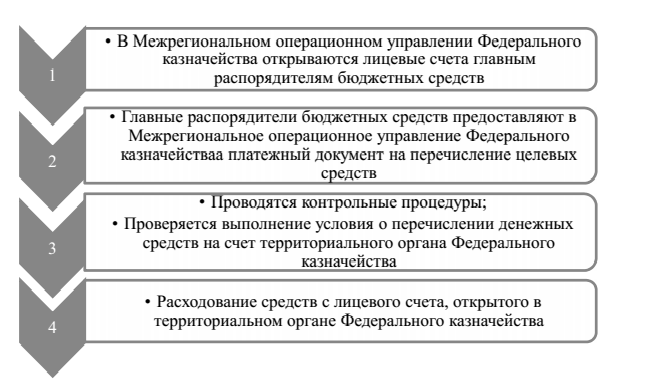 Рисунок 2 – Алгоритм распоряжения основных средств (составлено автором)КС требуется применять и в рамках финансирования государственных заказов Минобороны России во исполнение закона № 275-ФЗ.Все региональные подразделения Казначейства России обязаны обратиться с целью создания счета в Центробанк России. На специально созданный счет организация-заказчик направляет финансовые ресурсы в рамках авансирования исполнителя, выигравшего торги на такой контракт. После этого организация-победитель торгов и ее наемные организации обращаются в региональные подразделения Казначейства России для открытия счетов и оформления сертификатов электронной подписи в рамках документооборота с использованием усиленной электронной подписи. На такие счета должностные лица регионального подразделения Казначейства России по заявке организации-исполнителя направляет финансовые средства, удостоверившись, что такие средства используются в рамках приобретения товаров и работ по такому соглашению.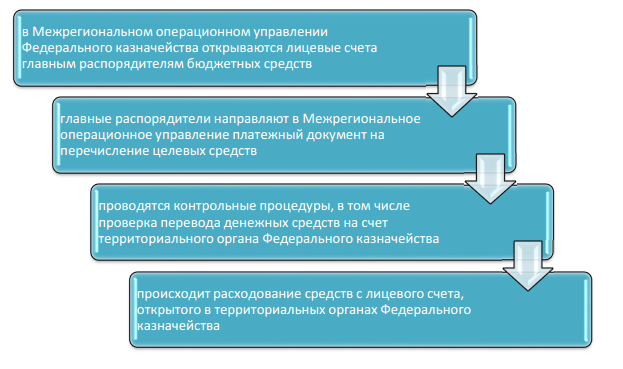 Рисунок 3 – Процесс сопровождения целевых средств казначейством (составлено автором)При проведении КС в контракте указываются определенные требования, а именно:о блокировке направления целевых финансовых ресурсов в рамках вклада в уставный капитал иной организации, либо филиала организации; вклада в материальные средства иной организации, либо филиала организации; о блокировке перевода финансовых ресурсов на счета, и кроме прочего в другие инвестиционные возможности, или на счета, созданные в кредитных организациях (кроме случаев, при которых производится направление финансовых ресурсов для правоотношений в рамках валютного законодательства или Трудового кодекса России, либо при направлении финансовых ресурсов для погашения задолженности за фактически исполненной организацией части контракта, который осуществляется за счет финансовых ресурсов государства);о необходимости создания для организации-исполнителя и организаций-субподрядчиков счетов в региональных подразделениях Казначейства России, на которые необходимо зачислять финансовые ресурсы в соответствующих контракту размерах. Перевод средств в рамках контракта на счета, открытые организации-исполнителю в коммерческих кредитных организациях возможно в качестве исключения в случае невозможности обеспечения вышеуказанного порядка;о направлении в региональные подразделения Казначейства России документации, подтверждающей целевое использование финансовых ресурсов;о проставлении в договоре, финансово-платежной документации, а равно и в иных документах-основаниях кода контракта (в соответствии с правилами проставления идентификатора договора, утвержденных Приказом Казначейства России от 09.01.2018 № 5н);другие требования, и положения, установленные в РФ на законодательном уровне.Рассмотрим более подробно положительные и отрицательные стороны КС (таблица 1).Таблица 1 – положительные и отрицательные стороны казначейского сопровождения (составлено автором)Продолжение таблицы 1Для использования финансовых ресурсов размещенных на счетах, в дополнение к расчетным документам требуется предоставить в региональное подразделение Казначейства России подписанный государственный контакт, и другие документы, свидетельствующие о правомочности использования государственных финансов в рамках этого государственного контракта. Подтверждающей документацией могут являться накладная, акт приема-передачи, счет-фактура.Направление финансовых ресурсов в рамках погашения обязательств организации-исполнителя по госконтракту выполняется в рамках объема неиспользованного в рамках такого обязательства остатка финансовых ресурсов, который размещается на созданном организации-исполнителю счете. Должностные лица регионального подразделения Казначейства России обязаны провести сверку в финансовых документах на перевод средств по целевым платежам:временные рамки обеспечения казначейством обязательств (переведенного Казначейского обеспечения обязательств), осуществление которого производится, соблюдены на дату направления финансовых документов на перевод средств по целевым платежам;корректность кода-идентификатора госконтракта.Код-идентификатор госконтракта – это двадцатизначный числовой код, сформированный после включения контракта за определенным номером в реестр контрактов.Если не принимать во внимание кажущуюся усложненность КС, такое сопровождение дает возможность повысить качество выполнения закупок и оказания услуг, как для организаций-заказчиков, так и для организаций-исполнителей.Для организации-заказчика незыблемым улучшением является прозрачность цепочки соисполнителей по госконтрактам. Вместе с тем, увеличивающийся объем комплекта документов, требуемый региональными подразделениями Казначейства России не привлекает недобросовестных поставщиков. Использование кода-идентификатора контрактов в соглашениях, финансовой документации и документах-основаниях, исполнение денежных обязательств, дает возможности моментально структурировать такой объем информации, улучшить финансовую дисциплину субъектов госконтракта.Направление финансовых ресурсов в рамках обеспечения таких контрактов выполняется в соответствии с предоставленным документальным подтверждением в регламентированный временной период. Следовательно, организация-заказчик не сможет затягивать перевод финансовых ресурсов, обосновав это отсутствием направленных ему специально для этого государственных финансовых средств.2.3 Миграция данных счетов с кодом «41» на лицевые счета для учета операций со средствами юридических лиц при казначейском сопровождении с кодом «71»Краснодарское краевое управление Казначейства России выполняет закрепление и создание «единых» счетов с кодом «71», назначением которых является отражение финансовых движений организации-неучастники процесса финансового взаимодействия (далее – лицевой счет с признаком «71»), организациям (главным исполнителям) по очередным подписанным государственным контрактам на закупку материальных средств (осуществление работ, услуг) (далее – госконтракт), и организациям, которым направляется субсидирование и инвестиции из финансовых ресурсов бюджета федерации в рамках очередных подписанных госконтрактов о субсидировании и соглашениях о государственном инвестировании. В рамках выполнения в начале текущего года перенаправления остатков финансовых ресурсов со счетов с признаком «41» на счета с признаком «71» Краснодарское краевое управление Казначейства России выполняло перечень необходимых мероприятий:Мониторинг и статистическую оценку счетов с признаком «41», открытых организациям в региональных подразделениях Казначейства России на специальном счете № 40501 «Счета организаций, находящихся в федеральной собственности. Финансовые организации».Параметрами для выделения отдельной массы счетов с признаком «41», стали: параметр КС и сведения о суммах на отчетный временной отрезок в обязательстве бюджетополучателя федерального уровня, которому направлены предельные суммы бюджетных ассигнований для перечисления организации финансовых ресурсов в рамках субсидирования государственного инвестирования, либо на обеспечение государственных контрактов на закупку материальных средств (осуществление работ, услуг);  данные о направлении и платежах на плановый временной отрезок, отраженные в отчетах финансовых движений государственных финансов, предоставленных организациями для подтверждения правомочности расходования финансовых ресурсов, обеспечением которых являются ресурсы, подлежащие казначейскому сопровождению.Уполномоченные сотрудники краснодарского краевого управления Казначейства России произвели исследование текущих показателей клиентский счетов в части:корректности и указания схемы кооперации (в разрезе полей с признаком кооперации, отличающимся от нулевого);незакрытых счетов с признаком «41» и соответствия указанным выше параметрам исследования. По результатам такого исследования Уполномоченные сотрудники краснодарского краевого управления Казначейства России по месту ведения организации-исполнителю счета с признаком «41»:вносили изменения в параметры схемы кооперации при обнаружении некорректных параметров; осуществляли перенаправление информационных полей со счетов с признаком «41» на подразделы вновь созданных в рамках перевода счетов с признаком «71».дополнительно вносили отсутствующие параметры счетов с признаком «41», методом дополнения новыми строками с внесением параметров в соответствии с новым форматом и отметкой «Подтверждение миграции» признака нового лицевого счета и указанием в примечании основания, в соответствии с которыми данные по дополнительному счету необходимо передать в соответствующие поля счетов с признаком «71»;маркировали счета, по которым предоставлены сведения о суммах на отчетный временной отрезок в обязательстве бюджетополучателя федерального уровня, которому направлены предельные суммы бюджетных ассигнований для перечисления организации финансовых ресурсов в рамках субсидирования государственного инвестирования, либо на обеспечение государственных контрактов на закупку материальных средств, содержащие начисления и расход на отчетный период посредством указания маркера в соответствующем поле. Добавление организаций-исполнителей по госконтрактам, получателей субсидирования, государственного инвестирования в рамках договоров субсидирования или государственного инвестирования, и организаций-исполнителей по соглашениям, подписанных в целях выполнения условий госконтрактов в реестр УБП, а также организаций, не являющихся УБП.Должностные лица краснодарского краевого управления Казначейства России, провели исследование перечень организаций исполнителей в части из наличия в реестре УБП и НУБП.В случае если записи об организации-исполнителе в реестре УБП и НУБП нет, выполняется ее добавление сотрудниками отдела уполномоченного на поддержание реестра УБП и НУБП в актуальном состоянии по месту ведения счета с признаком «41» руководствуясь определенными правилами формирования заявления на включение данных в реестр УБП и НУБП:в строке (СНИЛС) в случае если региональное подразделение Казначейства России не располагает такое информацией проставлялось нулевое значение;в строке означающей признак госконтракта проставлялись данные договора, в соответствии с которым осуществлялось открытие счета с признаком «41» (в случае ведения более одного счета с признаком «41» организации-исполнителю, проставляются данные одного договора).Результаты о проведенных мероприятиях и корректировка (при необходимости) данных организаций-исполнителей в реестре УБП и НУБП регистрировалась должностными лицами краснодарского краевого управления Казначейства России по территориальному расположению ведения организации-исполнителю счета с признаком «41» путем указания соответствующего маркера. Допуск должностных лиц организаций к ГИИС «Электронный бюджет».Для взаимодействия с организациями с посредством личного кабинета ГИИС «Электронный бюджет» Краснодарское краевое управление Казначейства России, после добавления организаций-исполнителей в реестр УБП и НУБП произвело подключение должностных лиц соответствующих организаций к ГИИС «Электронный бюджет».Факт допуска пользователей к ГИИС «Электронный бюджет» был зарегистрирован посредством проставления специального маркера в отчетной строке.Прекращение действия счетов с признаком «41», открытых раньше прошлого года, в случае отсутствия остатка финансовых ресурсов на начало прошлого года и в случае отсутствия движений по таким счетам денежных средств.Краснодарское краевое управление Казначейства России провело исследование счетов с признаком «41», подпадающих под прекращение действия, и в случае если остатка финансовых ресурсов не имеется, а проводки являются нулевыми, выполнило их закрытие руководствуясь требованиями п. 139 соответствующего порядка по ведению счетов утвержденного приказом Казначейства России от 17 октября 2016 г. № 21н. Данные о прекращении действия организациям-исполнителям счетов с признаком «41» отобразились путем проставления соответствующего маркера.3 Направления совершенствования казначейского сопровождения3.1 Внедрение системы казначейских платежейСовершенствование концепции казначейского сопровождения как одного из рычагов бюджетного контроля не представляется возможным без глобальных изменений, расширения функций Федерального казначейства.Курс, проложенный на увеличение результативности управления ликвидностью и реорганизацию функций, связанных с платежной системой является базисом для организации инноваций в бюджетном законодательстве страны, согласно которому в 2021 году организуется инновационная модель единого счета, обслуживаемого казначейством (далее – ЕК счета), согласно которой средства государственных организаций будут размещаться на ЕК счете в Казначействе России с объединением на нем всех финансовых потоков и их остатков. Платежи соответствующих публично-правовых образований будут осуществляться по инновационным правилам создания и работы Системы казначейских платежей (далее – СКП). Исходя из вышеизложенного, СКП по сути является совокупностью участников бюджетного процесса и должностных лиц Федерального казначейства, взаимодействующих по новым единым правилам ее создания и работы.В случае если на ЕКС будут оставаться невостребованные финансовые ресурсы, Федеральное казначейство будет иметь право размещать их часть на финансовых рынках. Ожидается, что внедрение СКП позволит объединить на ЕК счете всех финансовых средств государственного сектора экономики. В Центробанке каждому территориальному органу Федерального казначейства будет открыт свой счет, совокупность которых образовывают ЕК счет. Для наилучшего управления такой совокупности финансовых ресурсов, как для проведения расчетов, так и для управления временного свободными остатками денежных средств указанные счета будут объединены в единый пул ликвидности.По истечении непродолжительного переходного периода (максимум – полгода по отдельным видам указанных счетов) будут ликвидированы используемые сегодня не менее 46 000 открытых органам Федерального казначейства счетов в Центробанке для проведения операций по исполнению функций по финансовому обслуживанию различных организаций и индивидуальных предпринимателей [44].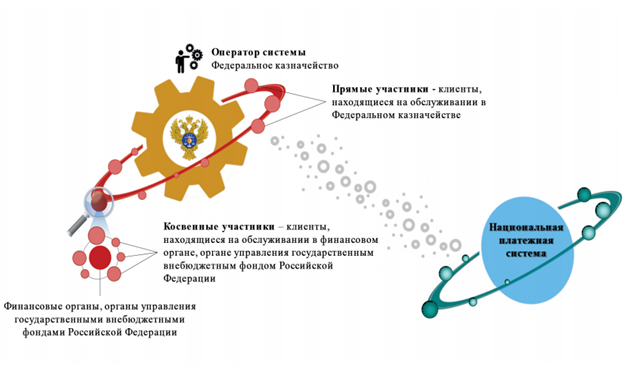 Рисунок 4 – Структура системы казначейских платежей [44, С. 12]При КС государственных контрактов региональные подразделения Казначейства России по запросу субъектов-участников новых правил взаимодействия будут осуществлять в СКП платежи таких субъектов с их последующим отображением на специально созданных для этих целей счетах. Участниками такого взаимодействия будут являться:региональные финансовые органы, взаимодействующие на уровне муниципалитетов;уполномоченные организации по управлению внебюджетными фондами;бюджетополучатели;уполномоченные на управление бюджетными доходами;федеральные органы власти, региональные органы власти, местные органы власти и другие организации, обладающие полномочиями на управление и осуществление действий с источниками дефицита бюджетов;бюджетные организации;автономные организации;иные организации, не являющиеся бюджетополучателями;бюджетополучатели, выполняющие во исполнение Бюджетного Кодекса России действия с государственными финансами на счетах, созданных им в подразделениях Центробанка России или иных кредитных организациях, казенных учреждений, размещенных за пределами России и финансируемые за счет средств государственных бюджетов.На отдельные подразделения бюджетополучателей; федеральные органы власти, региональные органы власти, местные органы власти и другие организации, обладающие полномочиями на управление и осуществление действий с источниками дефицита бюджетов; уполномоченные на управление бюджетными доходами; на иные организациями, финансирование которых производится из госбюджета, и (или) которые используют государственную собственность с 2021 года начнут распространяться требования по обслуживанию в рамках СКП.При исполнении бюджетов и казначейском сопровождении контрактов передача данных в между субъектами СКП и подразделениями Казначейства России в регионах планируется осуществлять в форме электронных документов с использованием криптографических операций, с подписью должностного лица уполномоченного представлять субъект СКП, на основании договора электронного документооборота (договор СУФД), подписанного субъектом СКП с соответствующим региональным подразделением Казначейства России.Регистрация выполнения субъектами СКП финансовых действий будет реализовываться на счетах, созданных таким субъектам СКП в региональных подразделениях Казначейства России. Сегодня подобные счета созданы и обслуживаются в кредитных учреждениях банковской системы.При исполнении бюджетов и казначейском сопровождении контрактов субъекты СКП будут направлять в региональные подразделениях Казначейства России документ-распоряжение казначейских платежей (далее – ДРКП) о необходимости выполнения платежа.Планируется, что органы Казначейства России в регионах будут сверять направленные субъектами системы казначейских платежей ДРКП о выполнении финансовых операций по нижеуказанным правилам:а) сопоставление ДРКП о выполнении финансовых операций правилам СКП;б) проверка соответствия в ДРКП правильности заполнения полей и строк, предназначенных к заполнению субъектом СКП, и кроме того, корректность их сопоставления данным из Реестра субъектов государственного финансового обеспечения и процесса его формирования (далее – Сводный реестр);в) правильность формы ДРКП направленного на бумаге посредством нарочного предоставления с проставлением подписей ответственных лиц;г) соответствие подписантов ДРКП и их подписей образцам, представленным субъектами СКП в рамках бюджетного законодательства;д) наличие в ДРКП на бумаге росписи руководителя, либо уполномоченного на подписание от имени руководителя и главного бухгалтера, либо иного лица, уполномоченного проставлять подпись главного бухгалтера, образцы подписей, которых представлены в территориальное подразделение Казначейства России в виде карточки (документ по форме 0531753), и соответствие росписи вышеуказанных должностных лиц образцам представленными в карточке для заведения счета;е) другие виды контроля.Когда ДРКП отвечает вышеизложенным жестко закрепленным правилам, должностное лицо регионального подразделения Казначейства России принимает его для дальнейшей обработки.В том случае, когда ДРКП будет не соответствовать одному или нескольким правилам СКП, должностное лицо регионального подразделения Казначейства России по регламентированному порядку, возвращает без регистрации ДРКП.Субъект СКП будет иметь права возврата без регистрации ДРКП по инициативе такого субъекта.Субъект СКП будет доводить информацию до дебитора, не состоящим в правоотношениях с Федеральным казначейством в рамках СКП, о необходимости оформления финансовых документе при возвращении дебиторской задолженности, руководствуясь положениями правил Центробанка России.С целью выполнения операций по управлению федеральными государственными финансами бюджетополучатели (федеральные органы власти, региональные органы власти, местные органы власти и другие организации, обладающие полномочиями на управление и осуществление действий с источниками дефицита бюджетов) будут направлять в казначейство ДРКП.ДРКП направляется бюджетополучателями (администраторами источников дефицита) федерального бюджета в региональное подразделение Казначейства России для перевода средств в рамках исполнения денежного обязательства при наступлении определенных обстоятельств:а) перевод средств в рамках исполнения денежного обязательства выполняется в рублях;б) перевод средств в рамках исполнения денежного обязательства выполняется по одному КБК;в) наступление денежного обязательства сопровождается единственным документом его обосновывающим.ДРКП направляется бюджетополучателями (администраторами источников дефицита) федерального бюджета в региональное подразделение Казначейства России в случае наступления следующих условий:а) перевод средств в рамках исполнения денежного обязательства производится в соответствии с бюджетным обязательством в Российских рублях;б) перевод средств в рамках исполнения денежного обязательства производится по единому КБК;в) перевод средств в рамках исполнения денежного обязательства выполняется по единому налогу по региональным отделениям субъекта СКП (в случае оплаты налогов по территориальному расположению таких региональных отделений (филиалов) субъекта СКП).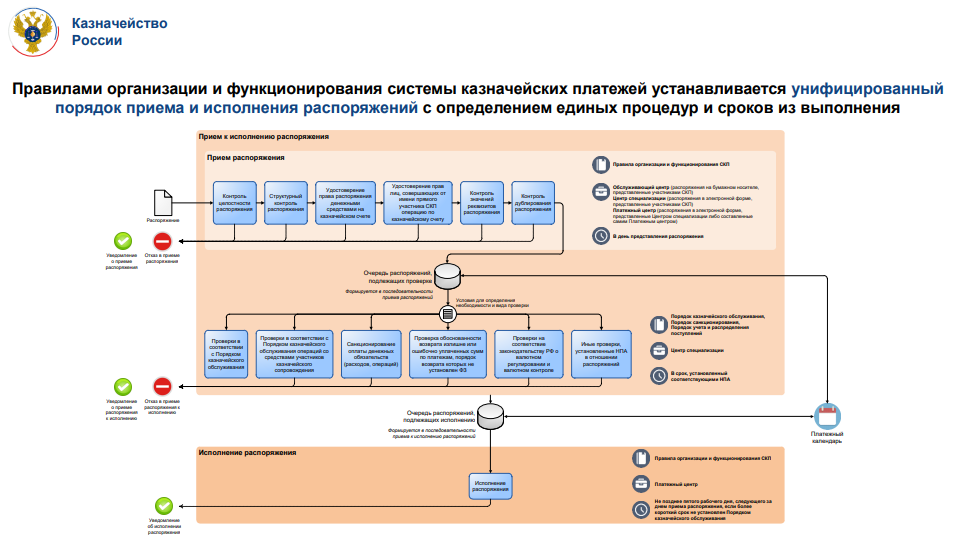 Рисунок 5 – Жизненный цикл распоряжения. Прием к исполнению и исполнение [55, С. 9]При КС государственных контрактов региональное подразделение Казначейства России сверяет ДРКП о проведении финансовых операций, предоставленные бюджетополучателями (администраторами источников дефицита) федерального бюджета, на корректность и сопоставляет ДРКП с документацией, требуемой в рамках санкционирования проведения таких финансовых операций бюджетополучателями а так же на соответствие правилам, утвержденным соответствующим порядком.Главный распорядитель средств бюджетов муниципалитетов в регионах Российской Федерации (в Краснодарском крае – администрация края), организация, уполномоченная на управление фондами будет иметь возможность выбрать наиболее удобный для себя порядок обслуживания региональным подразделением Казначейства России, и в случае необходимости его изменить на более предпочтительный:а) с возможностью ведения счета, открытого отделению администрации муниципалитета, имеющего на основании закона бюджетными полномочиями, либо организации уполномоченной на управление фондами;б) при обращении отделением администрации муниципалитета, имеющим на основании закона бюджетные полномочия, либо организации уполномоченной на управление фондами – с осуществлением региональным подразделением Казначейства России регламентированного функционала отделения администрации муниципалитета, имеющим на основании закона бюджетные полномочия, либо организации уполномоченной на управление фондами:создание и сопровождение счетов, назначением которых является учет финансовых бюджетных проводок кассовому обслуживанию, распорядителям, а также бюджетополучателям муниципальных бюджетных средств, средств государственных фондов и федеральным органам власти, региональным органам власти, местным органы власти и другим организациям, обладающим полномочиями на управление и осуществление действий с источниками дефицита бюджетов;направление информации о максимально возможных объемах государственных финансов предназначенных для использования в определенном периоде, а так же информация о возложенных на государственный орган обязанностей на осуществление расходов государственных финансов, до главного распорядителя средств бюджетов муниципалитетов в регионах Российской Федерации и федеральным органам власти, региональным органам власти, местным органы власти и другим организациям, обладающим полномочиями на управление и осуществление действий с источниками дефицита бюджетов;регистрация установленным порядком в информационных системах бюджетных обязательств организаций-получателей муниципального финансирования, средств фондов России;подтверждение платежей, предназначенных для погашения денежных обязательств бюджетополучателей в муниципалитетах регионов России, финансов государственных фондов.КС государственных контрактов региональных фондов материальных ресурсов, существующих вне бюджетов государства производится с обязательным созданием и сопровождением счетов федеральным органам власти, региональным органам власти, местным органы власти и другим организациям, обладающим полномочиями на управление и осуществление действий с источниками дефицита бюджетов.В случае обращения организации управляющей региональным фондом материальных ресурсов, существующих вне бюджетов государства региональное подразделение Казначейства России будет иметь определенные полномочия организации управляющей региональным фондом материальных ресурсов, существующих вне бюджетов государства:направление данных о бюджетных операций до головных распорядителей, бюджетополучателей региональных фондов материальных ресурсов, существующих вне бюджетов и до головных организаций, управляющих источниками дефицита бюджетов региональных фондов материальных ресурсов, существующих вне бюджетов;регистрация бюджетных и денежных обязательств бюджетополучателей региональных фондов материальных ресурсов, существующих вне бюджетов;подтверждение правомерности финансовых операций, предназначенных для погашения денежных обязательств бюджетополучателей региональных фондов материальных ресурсов, существующих вне бюджетов.При выполнении Казначейством России формирования бюджетного фонда региона России, бюджета фондов материальных ресурсов, существующих вне бюджетов передача информации от финансового органа в регионе в организацию, уполномоченную на управление фондом материальных ресурсов, существующих вне бюджетов и в региональные подразделения Казначейства России будет выполняться в соответствии с порядком, устанавливающий правила и условия передачи данных (далее – Порядок), утвержденным совместно региональным финансовым органом, организацией, уполномоченной на управление фондом материальных ресурсов, существующих вне бюджетов и региональным подразделением Казначейства России. В рамках реализации СКП из регионального бюджета, бюджета фонда материальных ресурсов, существующих вне бюджета, с лицевого счета бюджета, финансовый орган региона России, орган управления фондом материальных ресурсов, существующих вне бюджета должен будет предоставлять в региональное подразделение Казначейства России соответствующее распоряжение.ДРКП будет направляться финансовым органом региона при выполнении финансовой операции с единого бюджетного счета на счет другого бюджетополучателя, или на счет, созданный для использования региональным финансовым органом. Такое ДРКП будет направляться без пояснения, в случае если его предоставления для осуществления финансовой операции по одному КБК.При осуществлении региональным подразделением Казначейства России при формировании и использовании регионального бюджетного фонда, в том числе при КС региональное подразделение Казначейства России производит проверку ДРКП, предоставленные региональными финансовыми органами, органами управления фондом материальных ресурсов, существующих вне бюджета, региональными бюджетополучателями, получателями бюджета фондов материальных ресурсов, существующих вне бюджета, по нижеуказанным правилам:а) существование на счете остатков финансовых средств для осуществления проведения ДРКП, для калькуляции которого остатки финансов на счете необходимо уменьшить на размер невыясненных платежей (далее – свободный остаток средств);б) корректность сопоставления представленных в ДРКП полей классификации бюджетных расходов КБК, определенным в текущем временном интервале на дату предоставления ДРКП;в) корректность сопоставления отмеченных в ДРКП параметров типов расходов бюджетов России в соответствии словесному назначению проводок, руководствуясь пояснением по тексту назначения платежа, во исполнение Порядка формирования и применения КБК РФ или кодам типов проводок (в рамках взаимодействия по картам «МИР»);г) отсутствие превышения суммы ДРКП над суммой остаточных финансовых средств по определенному КБК, зарегистрированных на счете бюджетополучателей из числа региональных, местных органов власти и других организаций, обладающих полномочиями на управление и осуществление действий с источниками дефицита бюджетов, получателями бюджета фондов материальных ресурсов, существующих вне бюджета;д) корректность при сверке ДРКП и документальных материалов, требующихся для подтверждения правомочности проведения финансовых операций по денежным обязательствам бюджетополучателей из числа региональных, местных органов власти и других организаций, обладающих полномочиями на управление и осуществление действий с источниками дефицита бюджетов, получателями бюджета фондов материальных ресурсов, существующих вне бюджета, правилам санкционирования проведения операций по денежным обязательствам, устанавливаемым региональным финансовым органом, органом управления фондом материальных ресурсов, существующих вне бюджета, если полномочия по подтверждению правомочности финансовых операций, сопряженных с исполнением денежных обязательств, передана региональному подразделению Казначейства России.Зачисление финансов с единого счета регионального бюджета, фонда материальных ресурсов, существующих вне бюджета иным региональным бюджетополучателям, а так же получателям бюджета фонда материальных ресурсов, существующих вне бюджета на счета иных бюджетополучателей, обслуживаемых в коммерческих кредитных организациях, будет выполняться в соответствии с ДРКП, предоставленных в региональное подразделение Казначейства России региональным или муниципальным финансовым органом, организацией уполномоченной на управление фондом материальных ресурсов, существующих вне бюджета или головным распорядителем, в управлении которого функционирует иной региональный бюджетополучатель. Головному распорядителю финансовых ресурсов, головному администратору поступления в бюджет и головному администратору из числа региональных, местных органов власти и других организаций, обладающих полномочиями на управление и осуществление действий с источниками дефицита бюджетов каждый месяц в заранее определенную дату, а также по заявке на бумажном носителе с отображением временных рамок предоставления будет представляться обобщенная информация по движению денежных средств по филиалам соответствующих головных распорядителю финансовых ресурсов, головных администраторов поступления в бюджет и головных администраторов из числа региональных, местных органов власти и других организаций, обладающих полномочиями на управление и осуществление действий с источниками дефицита бюджетов.Обобщенная информация должна будет включать такие же поля и данные, как и на счетах филиалов, соответствующих головных распорядителю финансовых ресурсов, головных администраторов поступления в бюджет и головных администраторов из числа региональных, местных органов власти и других организаций, обладающих полномочиями на управление и осуществление действий с источниками дефицита бюджетов.Обобщенная информация на крайнюю дату отчетного периода должна предоставляться пяти рабочих суток периода, следующего за отчетным. В случае выполнения в рамках СКП финансовых операций при казначейском сопровождении счетов с финансовыми ресурсами бюджетных и автономных организаций, являющихся субъектами СКП, бюджетные и автономные организации предоставляют в региональное подразделение Казначейства России ДРКП. Для выполнения в рамках СКП финансовых операций при КС счетов с финансовыми ресурсами бюджетных и автономных организаций, не являющихся субъектами СКП, региональный финансовый орган будет иметь полномочия предоставлять в региональное подразделение Казначейства России ДРКП.Регистрация движения финансовых ресурсов бюджетных и автономных организаций будет выполняться по КБК, в соответствии с назначением платежа: доходы – в соответствии с кодировками по доходам финансовых средств (с кодировками действий с источниками дефицита бюджетов), расходы – в соответствии с кодировками по расходованию финансовых средств (с кодировками действий с источниками дефицита бюджетов), по кодировкам субсидий и кодировками по строительству недвижимого имущества.При КС бюджетных и автономных организаций региональное подразделение Казначейства России будет проверять ДРКП, предоставленное бюджетной и автономной организацией, либо региональным финансовым органом субъекта по нижеуказанным правилам:а) сумма ДРКП не больше остатка финансовых ресурсов на счету бюджетной или автономной организации, именованной в ДРКП – при предоставлении ДРКП бюджетной или автономной организацией; сумма ДРКП не больше остатка финансовых ресурсов на счету бюджетной или автономной организации для выполнения и регистрации действий с финансовыми ресурсами бюджетных и автономных организаций – при предоставлении ДРКП региональным финансовым;б) представленные в ДРКП коды КБК действуют во временном периоде, в котором производится предоставление бюджетной или автономной организацией ДРКП;в) представленные в ДРКП коды КБК сопоставляются с назначением финансовой операции или кодам типов расходов (для ДРКП при проведении операций с картами «Мир» открытых гражданам РФ);г) выполнение правил Порядка подтверждения правомочности совершения финансовых операций при оплате по денежным обязательствам региональными органами Казначейства России проводок с финансовыми ресурсами, направляемыми во временное управление бюджетополучателей федеральных средств.Когда операции по перечислению средств в виде расходов бюджетной организации выполняется из объема ресурсов, в рамках субсидирования во исполнении п. 1 ст. 78.1 и п. 1 ст. 78.2 Бюджетного кодекса России (далее – прочие средства субсидирования), региональное подразделение Казначейства России будет кроме прочего проверять ДРКП и документацию, требуемые в рамках подтверждения правомочности исполнения денежных обязательств бюджетных организации, на предмет соблюдения всех правил, утвержденных Минфином.В случае когда полномочия по подтверждению правомочности совершения финансовых операций по расходам региональных бюджетных организации в рамках направленных им средств из объема ресурсов, в рамках субсидирования во исполнении п. 1 ст. 78.1 и п. 1 ст. 78.2 Бюджетного кодекса России предоставлены региональному подразделению Казначейства России, сотрудники казначейства будут кроме прочего сверять ДРКП, предоставленное региональной или муниципальной бюджетной организацией на предмет выполнения правил, подтверждения правомочности проведения финансовых операций региональными или муниципальными бюджетными организациями, утвержденных соответствующим региональным финансовым органом.Финансовые средства, поступающие на единый счет для выполнения и регистраций проводок по финансам бюджетных и автономных организаций, являющихся субъектами СКП, в соответствии с правильно оформленной документацией (ДРКП), в которой отсутствует или проставлен неверный (несуществующий) КБК, будут учитываться на счете бюджетной организации, указанной в такой документации (ДРКП), в виде признака «Прочие доходы».Финансовые средства, поступающие на единый счет для выполнения и регистраций проводок по финансам бюджетных и автономных организаций, являющихся субъектами СКП, в соответствии с правильно оформленной документацией (ДРКП), в которой отсутствует или проставлен неверный (несуществующий) номер счета, будут отражаться в объеме всего остатка на едином счете бюджетной организации для управления и регистраций финансовых средств и их движения.Бюджетная организация будет иметь возможность в течение определенного отчетного периода направлять в региональное подразделение Казначейства России ДРКП для корректировки КБК или субсидии, в соответствии с которыми финансовые проводки были зарегистрированы в виде движения по счетам бюджетной организации.По заявке, предоставленной на бумажном носителе, исполняющего полномочия учредителя бюджетных организаций, региональное подразделение Казначейства России в течение заданного отрезка времени после дня принятия заявки направляет ему общие данные по движению на счетах государственных финансов.Региональное подразделение Казначейства России в соответствии с письменной заявкой регионального финансового органа, который исполняет полномочия учредителя региональной бюджетной организации:в течение одного рабочего дня, после принятия заявки обязано направлять ему общие данные по движению на счетах государственных финансов;каждый рабочий в случае наличия движения финансовых средств на счетах субъектов СКП, обязано направлять ему скан-копии документов, представляющих из себя обоснование регистрации финансовых операций на их счетах.С целью выполнения платежей, обрабатываемых региональными подразделениями Казначейства России с финансовыми ресурсами организаций-неучастников бюджетного процесса, бюджетными организациями, являющихся субъектами СКП, такие организации-неучастники бюджетного процесса, бюджетные организации, предоставляют в региональное подразделение Казначейства России ДРКП.При КС организаций-неучастников бюджетного процесса, бюджетными организациями, являющихся субъектами СКП, региональное подразделение Казначейства России будет сверять ДРКП, предоставленное такими организациями-неучастниками бюджетного процесса, бюджетными организациями, по нижеуказанным направлениям:а) объем средств по ДРКП не больше остаточных средств на счете, предназначенном для отражения движений финансовых средств неучастника бюджетного процесса, созданным и обслуживаемым региональным подразделением Казначейства России;б) корректность заполнения ДРКП в соответствии с правилами, установленными законодательством и подзаконными актами Правительства России, Минфина и Казначейства, утверждающих регламент реализации СКП для организаций-неучастников бюджетного процесса, бюджетных организаций, и подлежащих на осуществление контроля уполномоченными региональными подразделениями Казначейства России.Финансовые средства, перечисленные на счет, созданный и контролируемый Казначейством России в целях выполнения и учета финансовых проводок организаций-неучастников бюджетного процесса, бюджетными организациями, в соответствии с ДРКП, в которых отсутствует или указан неверно параметр счета организации-неучастника бюджетного процесса, бюджетной организации (далее – невыясненные обороты бюджетополучателей), будут регистрироваться региональным подразделением Казначейства России в объеме общего остатка на счету для выполнения и отображения операций финансами организаций-неучастников бюджетного процесса, бюджетными организациями.В случае если в представленной расчетно-платежной документации (ДРКП) объем средств, по которому отнесены к невыясненным оборотам организаций-неучастников бюджетного процесса, бюджетными организациями, указаны ИНН (ИНН и КПП) организаций-неучастников бюджетного процесса, бюджетными организациями, региональное подразделение Казначейства России одного рабочего дня после поступления указанных сумм на счет для выполнения и отображения оборотов с финансами организаций-неучастников бюджетного процесса, бюджетными организациями, будет оформлять и отправлять такой организации-неучастнику бюджетного процесса, бюджетным организациям заявку на уточнение назначения платежа.С целью уточнения назначения поступлений организация-неучастник бюджетного процесса, бюджетная организация, должна предоставить в региональное подразделение Казначейства России корректно заполненное ДРКП.Невыясненные обороты бюджетополучателей будут уточняться в пределах 10 дней с момента их перечисления на счет для выполнения и отображения финансовых проводок со средствами организаций-неучастников бюджетного процесса, а в случае перенаправления региональным подразделением Казначейства России организации-неучастнику бюджетного процесса, заявку на уточнение назначения платежа – в пределах 10 рабочих дней с момента получения такой заявки организацией-неучастником бюджетного процесса. Если по истечению вышеуказанного срока организация-неучастник бюджетного процесса, не предоставляет в региональное подразделение Казначейства России ДРКП, региональное подразделение Казначейства России будет уполномочено сформировать ДРКП на возврат вышеуказанных финансов плательщику.Финансовые объемы поступлений на счет для выполнения и отображения проводок материальных ресурсов организаций-неучастников бюджетного процесса, охарактеризованных как невыясненные обороты, а также проводки по возвращению невыясненных средств плательщику будут отображаться региональным подразделением Казначейства России в Ведомости регистрации невыясненных оборотов.Организация-неучастник бюджетного процесса, будет иметь возможность во время финансового периода предоставить в региональное подразделение Казначейства России ДРКП для подтверждения финансовых проводок, которые были зарегистрированы на счете для отображения финансовых проводок организации-неучастника бюджетного процесса.Смежной задачей расходного подразделения Казначейства России явилось использование механизмов управления временной повышенной ликвидности единого счета – «кэш-менеджмента».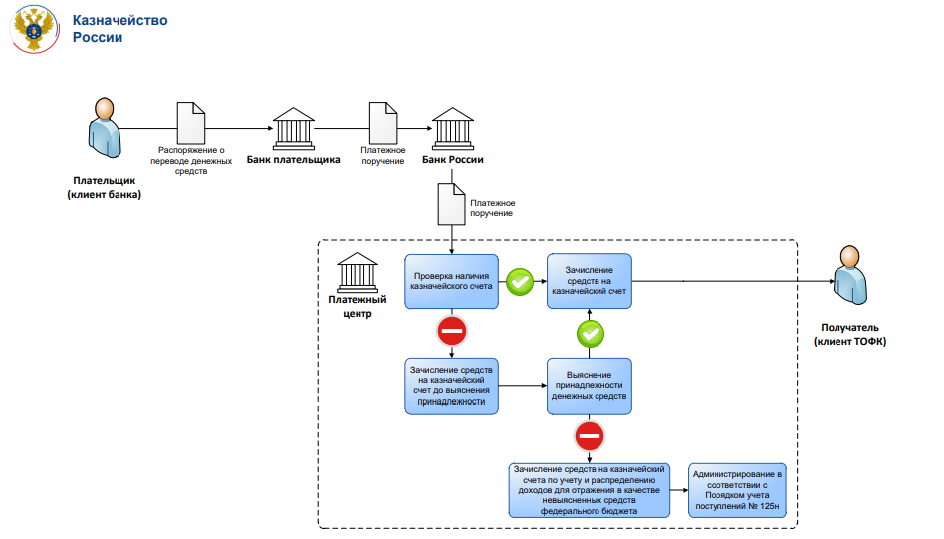 Рисунок 6 – Средства единого казначейского счета [55, С. 10]В прошлом году совместно Минфином и Казначейством России были получены впечатляющие улучшения результатов от произведенных действий по использованию остатков материальных ресурсов на ЕКС и осуществлено улучшение механизмов «кэш-менеджмента»:сумма бюджетных доходов – 182 млрд руб. (на 8% выше доходов по плану и вдвое выше доходов, полученных годом ранее);внедрены механизмы «валютный своп» на специально созданных торгах с взаимодействием на бирже и банковского сектора контрагентов. Весь объем подписанных договоров «валютный своп - овернайт» – 11 трлн руб., получена прибыль от их реализации – 2 млрд руб.;в текущем году освоен еще один механизм – «депозит до востребования». Казначейством России на основании результатов торгов с банком «ВТБ-24» было подписано соглашение, в соответствии с которым создан специальный счет для перевода и управления части финансовых ресурсов ЕКС в максимальном виде. По состоянию на начало текущего года. объем поступивших доходов по вышеуказанному механизму составил почти 8 млрд руб.Исходя из вышеизложенного, в настоящее время полномочия по использованию остатков финансовых ресурсом на ЕКС федерации исполняются посредством следующих механизмов:1) направление финансовых ресурсов из состава федерального бюджета на счетах коммерческих кредитных организаций в рублях и иностранной валюте по постоянной или дифференцированной ставке; купля-продажа ценных бумаг;2) купля-продажа зарубежной валюты на средства, полученные от нефтяных и газовых доходов в бюджеты страны и размещение такой валюты под проценты в кредитных организациях России;3) покупка зарубежной валюты и подписание соглашений, являющихся побочными финансовыми механизмами, объектом которых является зарубежная валюта на специально созданных аукционах («валютный своп»);4) рассредоточение финансовых ресурсов федерального бюджета на счета кредитных организаций посредством инструмента «депозит до востребования»;5) рассредоточение финансовых ресурсов федерального бюджета на вкладах в кредитных организациях с последующим взаимодействием с Центробанком;6) выдача государственных кредитов на платежи по остаткам финансовых ресурсов на счетах бюджетов регионов России (муниципальных бюджетов);7)	выдача государственных кредитов на платежи по остаткам финансовых ресурсов на счетах государственных фондов.3.2 Совершенствование нормативно-правового и методического обеспечения Федерального казначействаКазначейством России совместно с Министерством финансов и Банком России проведена работа по подготовке подзаконных актов в рамках развития казначейского сопровождения государственных контрактов, внедрения СКП. В общей сложности это 37 документов различного уровня: постановления Правительства, приказы Министерства финансов, Казначейства России, а также межведомственные нормативы. Это позволит Федеральному казначейству и его клиентам плавно войти в инновационный регулятивный ландшафт и в свою очередь стороны спланировать и своевременно осуществить необходимые подготовительные мероприятия [44].Постановление правительства от 08.08.2020 г. № 644 регламентирует, что коммерческие банки, имеющие возможность сопровождать казначейские счета, назначением которых является вывод и пополнение наличности, и вместе с тем выполнение платежей по специальным финансовым проводкам субъектов СКП, такие банки подлежат внесению в перечень коммерческих кредитных организаций, подпадающих под п. 3 ст. 74 Налогового кодекса России, в рамках ведения счетов в рублях; в перечень коммерческих кредитных организаций, уполномоченных бюджетным законодательством на расчетный временной отрезок, в рамках ведения счетов в зарубежной валюте.Постановление правительства от 27.05.2020 г. № 356 определяет, что реверсирование финансовых ресурсов, направленных для управления федеральных, региональных, муниципальных бюджетополучателей, а так же получателей бюджета фонда материальных ресурсов, существующих вне бюджета (далее – бюджетополучатели), отображаемых на счетах, созданных для бюджетополучателей и обслуживаемых региональными подразделениями Казначейства России, региональными и местными финансовыми органами, организациями, уполномоченными на исполнение фондов материальных ресурсов, существующих вне бюджета, или зачисление вышеуказанных финансовых ресурсов выполняется в случаях, утвержденных законодательством, подзаконными актами Президента России, подзаконными актами Правительства России, региональным законодательством, подзаконными актами региональных органов власти, местными подзаконными актами, уточняющими правила для перечисления средств во временное управление бюджетополучателями в соответствии с ДРКП. Кроме прочего закреплено правило, по которому невостребованные бюджетополучателями в трехлетний срок финансовые ресурсы, в случае запрета возврата таких ресурсов плательщику в связи с отсутствием от бюджетополучателя заявки, такие финансовые ресурсы перенаправляются в соответствии с Бюджетным кодексом России в доход соответствующего федерального, регионального или местного бюджета соответственно.Постановление Правительства от 30.03.2020 г. № 368 утверждает правила использования Казначейством России остатков средств на ЕКС, правила реверсирования финансовых ресурсов с ЕКС, определяет, что Казначейство России выполняет каждодневное перенаправление остатков финансовых ресурсов на счетах бюджетов разных ступеней, и кроме прочего, устанавливает необходимый регламент к правилам использования остатков финансовых ресурсов на ЕКС муниципального уровня и реверсирования таких финансовых ресурсов (рис. 7).Приказ Казначейства России от 13.05.2020 № 20н описывает правила построения и работы СКП, принятия к исполнению и непосредственно проведение РСКП, выполнение финансовых проводок по счетам субъектов СКП, взаимосвязь субъектов СКП, описывает типы РСКП, правила заполнения РСКП в бумажном формате, используемые субъектами СКП, региональными подразделениями Казначейства России и расчетно-кассовыми центрами.Рисунок 7 – Принцип работы с «единым» лицевым счетом (составлено автором)Приказ определяет правила приема и обработки РСКП, политику внесения в информационные системы данных о перечислении финансовых ресурсов на счета, открытые в Центробанке России и других коммерческих кредитных организациях, взаимосвязь субъектов СКП с должностными лицами региональных подразделений Казначейства России, и кроме прочего, утверждает учетные формы и правила их заполнения при обработке финансовых операций в СКП.Приказ Минфина России от 16.04.2020 № 72н устанавливает правила исполнения операторами по обработке операций с финансовыми ресурсами функций принятия к исполнению ДРКП на ЕКС в случае применения электронных платежных инструментов. Приказ Казначейства России от 31.03.2020 № 13н определяет правила формирования и осуществления прогноза операций с финансовыми ресурсами на ЕКС, в том числе формат и временные рамки направления региональными финансовыми органами, организациями, уполномоченными на управление Федеральными фондами соцстраха России, медицинского страхования, региональными фондами медицинского страхования, Пенсионного фонда России, требуемых Казначейству России в целях формирования и осуществления прогноза операций с финансовыми ресурсами на едином счете. Приказ устанавливает, что формирование и осуществление прогноза движения финансовых ресурсов на едином счете выполняется Казначейством России посредством методов экстраполяции и экспертных выводов с принятием во внимание позиций плана исполнения бюджета на определенный временной период, информации, предоставляемой членами комиссии по формированию прогнозов, данных о финансовых проводках по менеджменту средств в виде остатков на едином счете, и вместе с прочим других данных, которыми располагает Казначейство России о финансовых проводках с ресурсами регионального бюджета, о финансовых движениях с ресурсами, направляемыми для управления бюджетополучателями, финансовыми ресурсами бюджетных организаций, финансами организаций-неучастников бюджетного процесса, бюджетными организациями, лицевые счета для которых ведутся уполномоченными должностными лицами регионального подразделения Казначейства России (далее – данные, имеющиеся в Казначействе России).Приказ Казначейства России от 01.04.2020 № 15н устанавливает типы счетов, цели, для реализации которых создается единый счет, правила открытия и прекращения единого счета, правила приема и передачи документации при создании нового единого счета, и кроме прочего определенные образцы требующейся для оформления документации в процессе создания и ведения единого счета.Рисунок 8 – Открытие (закрытие) «единых» лицевых счетов (составлено автором)В процессе исследования положений правового базиса, утвержденного Правительством России и Минфином следует сказать, что Казначейству России поручено фактически выполнять функцию банка, что в свою очередь значительно упрощает процедуры исполнения бюджетов, в том числе казначейского сопровождения государственных контрактов, а так же расширяет функционал и позволяет получать прибыль государству от средств, которые в настоящее время размещены на счетах коммерческих банков. Рассмотрев выполнение финансовых операций по вышеуказанной правовой базе, следует заметить, что положения законодательства сформированы так, чтобы практически не затронуть существующие процедуры и сохранить непрерывность процесса финансового обеспечения.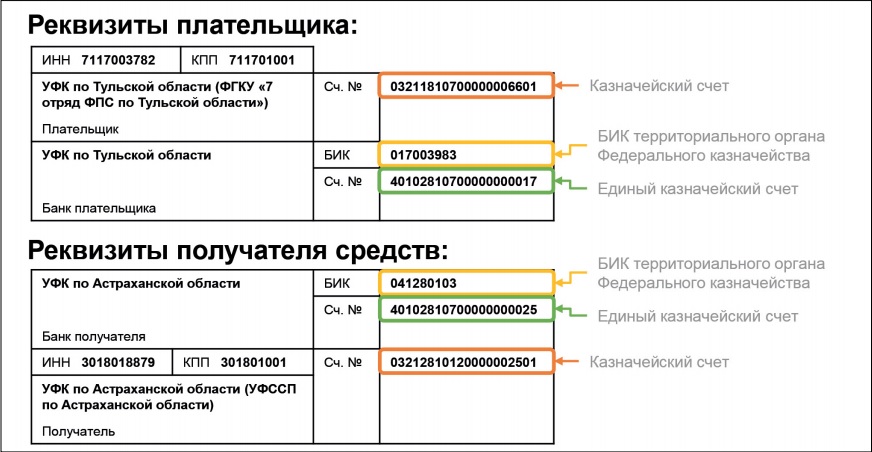 Рисунок 9 – Реквизитный состав распоряжения о проведении казначейского платежа [44, С. 13]Как уже отмечалось, все виды платежных документов, которые в настоящее время представляются на оплату в Казначейство России, сохранятся. Вместе с тем усовершенствуется порядок указания реквизитов в финансовых документах: в них региональные подразделения Казначейства России будут выступать в качестве банков, уполномоченные на оплату и получение финансовых средств.Другими словами, реквизиты соответствующие названию организации и идентификатора банка (БИК) будут содержать подразделение и БИК Федерального казначейства, а ЕКС предполагается отображать в реквизите, предназначенном в настоящее время для указания кода корреспондентского счета. Вместе с тем счет, открытый в казначействе заменит номер расчетного счета плательщика или получателя финансовых ресурсов [44].3.3 Риск-ориентированный подход в рамках реализации казначейского сопровождения государственных контрактовДля полноценного исполнения функций по обслуживанию ЕКС Казначейству России должны быть определены следующие функции:своевременное получение доходов и осуществление расходов в соответствии с бюджетным планом;обеспечение осуществления финансовых операций и мониторинг правомерности использование финансовых ресурсов, предоставленных для использования УБП;осуществление операций с финансовыми ресурсами организаций-неучастников бюджетного процесса финансируемых материальными ресурсами государства;обеспечение осуществления финансовых операций по расходам бюджетных организаций, финансируемых материальными ресурсами государства;Стоит отметить, что наделение дополнительными полномочиями по обеспечению своевременного получения доходов и осуществления расходов в соответствии с бюджетным планом, может быть реализовано исключительно при одновременной передаче функций по созданию и обслуживанию счетов, регистрации обязательств, доведению данных по финансовым операциям, и подтверждению правомочности осуществления платежей. Следовательно, вариант кассового осуществления финансирования в смешанном режиме со следующего года невозможен на законодательном уровне.Региональные подразделения Казначейства России проинформируют своих клиентов-участников и организации-неучастники финансового взаимодействия о соответствии нумерации существующих банковских счетов Казначейства России и зарезервированных новых казначейских счетов, поскольку участником системы казначейских платежей со следующего года. Необходимо будет использовать реквизиты новых счетов. В результате планируемых изменений ожидается реализация банковского подхода к взаимодействию с организациями-клиентами, что давно и успешно реализовано крупнейшими Российскими и иностранными коммерческими банками, принципами функционирования посредством централизации их средств на специальных корреспондентских счетах с соответствующими механизмами менеджмента ресурсов и регулированием ликвидностью этих счетов[44].Такие системные новшества требуют инноваций в систему менеджмента рисков Казначейства России, предназначенной что называется «в долгую» способствовать реализации Казначейством России задач и достижению целей в сфере обеспечения своевременного получения доходов и осуществления расходов в соответствии с бюджетным планом. Собственно, казначейский риск это возможная реализация происшествий, отрицательно влияющих осуществление финансовых операций, производимых региональными подразделениями Казначейства России и филиалами ФКУ «ЦОКР»  в процессе ежедневного осуществления своих полномочий.Внедрение концепции менеджмента рисков деятельности Казначейства России необходимо в рамках:реальной оценки возможных происшествий, способных отрицательно повлиять на выполнение предусмотренных законодательством функций;осуществление прогнозов происшествий и их предпосылок;менеджмент качества и результативности исполнения профессиональных функций сотрудниками Казначейства России и его региональных подразделений;выполнение планов и дорожных карт Минфина России и Казначейства России.Целью внедрения концепции менеджмента рисков Казначейства России является реализация надежного беспрерывного устойчивого осуществления полномочий и обеспечения результативности органов Казначейства России.Среди главных задач системы менеджмента рисков осуществления финансового взаимодействия государственных организаций и региональных подразделений Казначейства России необходимо выделить следующие:определение и обоснование менеджмента финансовых рисков Казначейства России;выделение финансовых средств, требующихся в целях результативного функционирования концепции менеджмента финансовых рисков Казначейства России;выполнение на каждодневной основе функций поиска, характеристики, исследования, проработки, отслеживания и контроля рискоемких направлений; оценка результативности и развитие качества осуществления менеджмента финансовых рисков Казначейства России;создание и обновление прикладного программного обеспечения в целях ускорения функционала в сфере менеджмента финансовых рисков Казначейства России.Система менеджмента финансовых рисков Казначейства России внедрялась в соответствии с правилами:правило системного функционирования;правило совмещения и комбинирования централизованной и нецентрализованной концепций к менеджменту финансовых рисков Казначейства России;правило беспрерывности;правило автоматизации функций осуществления менеджмента финансовых рисков Казначейства России;правило мониторинга работы функций осуществления менеджмента финансовых рисков Казначейства России;правило устойчивости и улучшения функций осуществления менеджмента финансовых рисков Казначейства России.Система менеджмента финансовых рисков Казначейства России в виде алгоритма представлена на рисунке 10.В качестве входных данных для системы функций осуществления менеджмента финансовых рисков Казначейства России предопределены главные идентификаторы угроз, используемых в целях поиска и исследования возможности реализации, а так же последствий при реализации таких угроз и связанных с результатами таких исследований принятых решений уполномоченными должностными лицами из состава руководства региональных подразделений Казначейства России.Итогом выполнения полного цикла менеджмента финансовых рисков Казначейства России должны стать данные для утверждения решений и корректировки планов работы Казначейства России, а кроме прочего совокупность отчетов о корректности функционирования системы менеджмента финансовых рисков Казначейства России для должностных лиц из состава руководства и сотрудников структурных подразделений Казначейства России. Утверждение планов деятельности Казначейства России, и принятие управленческих решений в области функционирования Казначейства России выполняется с учетом вероятной реализации угроз, связанных с финансовыми рисками, а также итогами их мониторинга и исследования.Рисунок 10 – Алгоритм системы управления казначейскими рисками (составлено автором)На практике существует несколько способов обратной связи на воплощение угроз, связанных с финансовыми рисками Казначейства России.Принятие риска – возможные действия по минимизации не позволяют исключить угрозу реализации, либо признаются экономически не выгодными по отношению к финансовым затратам, неизбежные в случае реализации казначейского риска.Избежание риска – выполняется при помощи изменения способа выполнения функций Казначейства России. Ярким примером является доработка прикладного программного обеспечения для обеспечения запрета наступления обстоятельств, влекущих за собой реализацию угроз, связанных с риском.Передача риска – перенаправление риска обуславливается видом деятельности, рискоемкость которой сопряжена с риском операции и ее экономических последствий. Например, приведем процесс аутсорсинга. При его осуществлении ответственность за реализацию тех или иных рисков несет компания, принявшая на себя обязательства по выполнению определенных функций.Снижение риска – выполнение набора организационных, методических и информатизационных решений, предназначением которых является уменьшение процента вероятности реализации угрозы, связанной с риском, и кроме прочего уменьшение суммы потерь при реализации таких угроз. Меры противопожарной защиты значительно снижают вероятность возгорания зданий и имущества.Реализация СКП ставит множество новых вызовов для Казначейства России и его региональных подразделении, связанных, например, с реализацией риск-ориентированной модели исполнения бюджетов и казначейского сопровождения государственных контрактов в новых условиях. Менеджмент рисков – одна из основных задач региональных подразделений Казначейства России. Наряду с внедрением СКП, казначеи России продолжают воплощение в жизнь совокупности мероприятий по использованию риск-направленного принципа в процессе санкционирования кассовых расходов, выполняемых за счет средств государственных финансов. Данный процесс базируется на использовании автоматически формирующегося «паспорта расходного обязательства» и технологии автоматизированного ранжирования клиентской документации по четырем группам рискоемкости функций: от наиболее высокого (первая группа) до самого низкого (четвертая группа)[44].Таким образом, для подтверждения и согласования финансовых операций при казначейском сопровождении по каждому уровню рискоемкости будут сформированы проверочные карты (чек-листы), которые включают в себя несколько видов контроля. Контроль может быть автоматический, автоматизированный, либо ручной. Также контроль будет реализован по подчиненности как в личных кабинетах сотрудников Казначейства России, так и у клиентов его клиентов.Немаловажно сказать, что чек-листы, формируемые к каждой совокупности документов, поступающих от клиентов, будут фиксировать результаты проверок (положительные и отрицательные), тем самым оставляя «аудиторский след». В чек-листах отражаются все проводимые контрольные мероприятия.Присвоение оценки только лишь по наличию рискоемких нарушений по итогам внутреннего и внешнего контроля может оказаться не в полной мере объективным. Действительно, критические показатели способны иметь, как угрозы с малыми отрицательными результатами, но высокой частотой воплощения, так и реализация угроз, имеющих тяжелые отрицательные последствия, но реализуемые нечасто.Система менеджмента рисков в настоящее время является инновационной, и, тем не менее, признан одним из перспективных курсов развития Казначейства России. Стоит отметить что, система менеджмента рисков стала индикатором качества работы казначейской структуры в глобальном смысле.ЗАКЛЮЧЕНИЕВ заключение необходимо отметить, что в современных условиях особую значимость приобретает эффективность расходования бюджетных средств, в том числе направляемых на закупку товаров, работ, услуг для государственных нужд. Одним из важнейших элементов системы закупок в Российской Федерации является государственный финансовый контроль, осуществляемый органами государственной власти в рамках, возложенных на них Правительством Российской Федерации полномочий. На сегодняшний день в Федеральном Казначействе функционируют механизмы казначейского сопровождения отдельных секторов бюджетной сферы Российской Федерации. Законодательная база основывается на постановлениях Правительства Российской Федерации и других нормативно-правовых актов.Одной из важнейших проблем, в рамках решения которой разработана концепция казначейского сопровождения в РФ, является необходимость усиления государственного контроля за целевым и эффективным расходованием бюджетных средств. Казначейское сопровождение должно обеспечивать прозрачность государственных контрактов и контроль за ними. Данный механизм предусматривает, что средства перечисляются не на расчетные счета получателей, а на лицевые счета, открываемые им в казначействе.В настоящее время актуальность и необходимость казначейского сопровождения контрактов региона ощущается не только органами власти, но и всеми жителями территории. Одна из специальных форм государственного финансового контроля – казначейское сопровождение контрактов. Современные экономисты, изучающие вопрос эффективности казначейского сопровождения контрактов, имеют различные точки зрения относительно применения данных инструментов и их будущего развития. Уже сейчас можно выделить массу положительных результатов работы механизма казначейского сопровождения: доведение средств бюджета в реальный сектор экономики;сохранность средств, предоставленных из бюджета;обеспечение прозрачности денежных потоков;сокращение недобросовестных поставщиков в цепочках соисполнителей;повышение ликвидности единого казначейского счета. Развитие казначейского сопровождения государственных контрактов имеет достаточно высокий потенциал реализации финансового контроля использования бюджетных средств. Также успешному финансовому управлению бюджетом будет содействовать введение в работу единого казначейского счета, который объединит бюджетные средства всех уровней. Так, во второй главе работы, нами был проанализирован процесс казначейского сопровождения контрактов и были выявлены его плюсы и минусы, к минусам которого относятся: усложненная процедура документооборота при открытии счетов;отсутствие отдела, который занимался бы исключительно вопросами казначейского сопровождения.К плюсам были отнесены следующие положения:повысилась открытость и прозрачность исполнения контрактов;актуально для закупок, на которые привлекают много субподрядчиков;отпугивает недобросовестных конкурентов;целевое использование бюджетных средств в виде авансовых платежей;гарантируется оплата по договорам и соглашениям своевременно и в полном объеме.В третьей главе работы, с целью совершенствования казначейского сопровождения контрактов в Краснодарском крае было предложено следующее: создание единого лицевого счета для одного заказчика (юридического лица, являющегося заказчиком по государственному контракту); добавление понятия «казначейское сопровождение» в статье 6 Бюджетного кодекса Российской Федерации» от 31.07.1998 N 145–ФЗ, обозначить понятие «казначейское сопровождение»; упростить процедуру предоставления комплекта документов в Управлении и замены живой подписи, на электронную подпись. Казначейское сопровождение, при всей своей сложности и несовершенстве, является одной из первых реальной попыткой государства контролировать расходование бюджетных средств, выделяемых на исполнение государственных контрактов. Уже вступившие в силу, а также предложенные модернизации способны поднять государственный финансовый надзор на качественно новый уровень, сохранив при этом лучшее, что было наработано за многолетнюю историю исполнения бюджетов.СПИСОК ИСПОЛЬЗОВАННЫХ ИСТОЧНИКОВЗаконодательные акты1 Бюджетный кодекс Российской Федерации от 31.07.1998 № 145-ФЗ (ред. от 15.10.2020) // СПС Гарант2 Гражданский кодекс Российской Федерации от 30.11.1994 № 51-ФЗ // СПС Гарант3 Федеральный закон от 29.11.2018 N 459-ФЗ «О федеральном бюджете на 2019 год и на плановый период 2020 и 2021 годов» // СПС Гарант4 Федеральный закон от 27.12.2019 N 479-ФЗ «О внесении изменений в Бюджетный кодекс Российской Федерации в части казначейского обслуживания и системы казначейских платежей» (ред. От 15.10.2020) // СПС Гарант5 Федеральный закон от 29 ноября 2018 г. № 459-ФЗ «О федеральном бюджете на 2019 год и на плановый период 2020 и 2021 годов» // СПС Гарант6 Постановление Правительства РФ от 30 декабря 2016 г. N 1552 «Об утверждении Правил казначейского сопровождения средств в валюте Российской Федерации в случаях, предусмотренных Федеральным законом «О федеральном бюджете на 2017 год и на плановый период 2018 и 2019 годов» // СПС Гарант7 Постановление Правительства Российской Федерации от 04.02.2016 N 70 «О порядке казначейского сопровождения в 2016 году государственных контрактов, договоров (соглашений), а также контрактов, договоров, соглашений, заключенных в рамках их исполнения» // СПС Гарант8 Постановление Правительства Российской Федерации от 28 декабря 2017 г. № 1680 «Об утверждении Правил казначейского сопровождения средств государственного оборонного заказа в валюте Российской Федерации в случаях, предусмотренных Федеральным законом «О федеральном бюджете на 2018 год и на плановый период 2019 и 2020 годов» // СПС Гарант9 Постановление Правительства Российской Федерации от 30 декабря 2017 г. N 1722 «Об утверждении Правил казначейского сопровождения средств в случаях, предусмотренных Федеральным законом «О федеральном бюджете на 2018 год и на плановый период 2019 и 2020 годов» // СПС Гарант10 Постановление Правительства Российской Федерации от 28 декабря 2018 г. № 1702 «Об утверждении Правил казначейского сопровождения средств государственного оборонного заказа в валюте Российской Федерации в случаях, предусмотренных Федеральным законом «О федеральном бюджете на 2019 год и на плановый период 2020 и 2021 годов» // СПС Гарант11 Постановление Правительства Российской Федерации от 30 декабря 2018 г. № 1765 «Об утверждении Правил казначейского сопровождения средств в случаях, предусмотренных Федеральным законом «О федеральном бюджете на 2019 год и на плановый период 2020 и 2021 годов» // СПС Гарант12 Постановление Правительства от 25 декабря 2019 г. № 1819 «Об утверждении Правил казначейского сопровождения средств государственного оборонного заказа в валюте Российской Федерации в случаях, предусмотренных Федеральным законом «О федеральном бюджете на 2020 год и на плановый период 2021 и 2022 годов» // СПС Гарант13 Приказ Министерства финансов Российской Федерации от  № 213н «О Порядке проведения территориальными органами Федерального казначейства санкционирования операций при казначейском сопровождении государственных контрактов, договоров (соглашений), а также контрактов, договоров, соглашений, заключенных в рамках их исполнения» // СПС Гарант14 Приказ Министерства финансов Российской Федерации от 8 декабря 2017 г. N 221н «Об утверждении критериев приостановления операций по лицевым счетам, открытым в территориальных органах Федерального казначейства при казначейском сопровождении средств государственного оборонного заказа» // СПС Гарант15 Приказ Федерального казначейства от 9 января 2020 г. № 1н «О Порядке открытия лицевых счетов территориальными органами Федерального казначейства юридическим лицам и индивидуальным предпринимателям при казначейском сопровождении целевых средств в случаях, предусмотренных Федеральным законом «О федеральном бюджете на 2020 год и на плановый период 2021 и 2022 годов» // СПС ГарантНаучные, учебные и периодические издания16 Акперов, И.Г. Казначейская система исполнения бюджета в Российской Федерации / И.Г. Акперов, И.А. Коноплева, С.П. Головач; под ред. проф. И. Г. Акперова. – 2-е изд., перераб. и доп. – М.: КНОРУС, 2009. – 640 с.17 Акперов, И.Г. Казначейская система исполнения бюджета в РФ / И.Г. Акперов, И.А. Коноплева, С.П. Головач; под ред. проф. И. Г. Акперова. – М.: Финансы и статистика, 2006. – 352 с.18 Ананских, С.В. Бюджет муниципального образования: проблемы и решения / С.В. Ананских С.П. Сазонов, JI.B. Перекрестова, А.В. Лукьянова, Д.Ю. Завьялов, Н.Н. Нелюбова. – М: Финансы, 2006. – 444 с.19 Андросова Л.Д. Организация исполнения бюджета: учебное пособие / Л.Д. Андросова; под ред. В.В. Карчевского. – 2-е изд., испр. и доп. – М.: ИНФРА-М, 2011. – 206 с.20 Артюхин Р.Е. Казначейство: как заработать для бюджета [Электронный ресурс]. URL: https://www.gazeta.ru/business/2017/09/08/ 10880150.shtml21 Афанасьев М.П. Модернизация государственных финансов : учеб. пособие / М. П. Афанасьев, И.В. Кривогов ; Гос. ун-т – Высшая школа экономики ; предисл. А. Л. Кудрина. – М.: ИД ГУ ВШЭ, 2006. – 439 с.22 Афанасьев М. П. Бюджет и бюджетная система: учебник / Мст. П. Афанасьев, А. А. Беленчук, И. В. Кривогов; под ред. Мст. П. Афанасьева; [преди-словие А. Л. Кудрина]. – 3-е изд., стереотип. – М: Юрайт, 2012. – 777  с.23 Афанасьев Р.С. Бюджетная политика субъектов Российской Федерации / Р. С. Афанасьев, Ю.В. Герасимова, Н.В. Голованова, А.Н. Дерю-гин, А.В. Мацкевич, М.В. Мильчаков, Г. Г. Покатович / под ред. Н. В. Головановой. – М.: «Дело» РАНХ, 2010. – 208 с. 37) Бабич, А.М. Государственные и муниципальные финансы / А.М. Бабич. – М. : Финансы ЮНИТИ, 2009. – 687 с.24 Бедоева З.Н. Правовое обеспечение казначейского сопровождения бюджетных средств // Финансовое право.2018. № 5. С. 2225 Бриль Д.В. Развитие казначейской системы управления и контроля за государственными финансовыми ресурсами: дис. канд. экон. наук: 08.00.10 / Бриль Денис Валерьевич. – М., 2002. – 138 с. 26 Брюммерхофф Д. Теория государственных финансов:. / Д. Брюммерхофф ; под общ. ред. Кудрина А. Л., Дзгоева В. Д. – пер. 7-го нем. изд. – Владикавказ : Пионер-Пресс, 2002. – 471 с.27 Буренин Д.А., Тажетдинов С.Р. Проблемы бюджетного процесса и эффективности расходования бюджетных средств в Санкт-Петербурге // Финансы. – 2017. №6. – с.56.28 Власова Т.Ю. Сущность и принципы учета в условиях единого казначейского счета. Этапы его внедрения // Бюджетная политика 2004– с. 10-18.29 Волкова А. А. Государственный финансовый контроль в России / А. А. Волкова // Центральный научный вестник. – 2017. – № 22. – с. 51-52.30 Газетов А.Н. Вопросы экономического и правового анализа эффективности предотвращения коррупции в государственной контрактной системе // Журнал российского права. 2017. № 7. – С. 134-148.31 Гринев В.П. Контрактная система – правовой механизм обеспечения государственных и муниципальных нужд: проблемы совершенствования // Право и экономика. 2016. № 12. – С. 28-35.31 Грицюк Т.В. Бюджетная система Российской Федерации: Учебно-методическое пособие//В.В. Котилко, И.В. Лексин Финансы и кредит, 2013. -559 с.32 Гуртуева Ф.А. Казначейское сопровождение государственных контрактов и пути его совершенствования // Инновации и инвестиции 2019 № 5 – С. 99-101.33 Даймонд, Д. Коллапс. Как и почему одни общества приходят к процветанию, а другие – к гибели / Коллас. Д. Даймонд. – пер. с англ. – М. : Астрель: CORPUS, 2012 – С. 83234 Демидов А.Ю. Эволюция бюджетного менеджмента: от казначейского сопровождения к бюджетному мониторингу // Финансы: науч.-практ. журнал. – Учредитель: Министерство финансов РФ. 2017. № 12. – С. 24-29.35 Дмитриев М. Российские реформы и политика государственных доходов // Вопросы экономики. 2015. № 8. – С.4.36 Ефимова, Е.Г. Экономика для юристов: Учебник. / Е.Г Ефимова.– М.: Флинта: Московский психолого-социальный институт, 2015.– 472 с.37 Игудин, А.Г. Актуальные проблемы межбюджетных отношений // Финансы. – 2016. № 10. - С.15.38 Косов М.Е. , Иванова Я.Я. Казначейское сопровождение государственных контрактов //Ресурсы информация снабжение конкуренция. 2017. № 3 – С. 200-206.39 Кравченко А.М. Понятие казначейского сопровождения и нормативно-правовые основы его осуществления // Электронный научный журнал «Дневник науки». 2019 № 2. – С. 2-6.40 Маланичев, С. А. Бюджет и бюджетная система РФ / С. А. Маланичев, В. В. Макарова. – Екатеринбург : УГТУУПИ, 2009. – С.12441 Назарова И.В. Модернизация казначейского исполнения бюджетов: дисс. канд. экон. наук. : 08.00.10 / Назарова Ирина Викторовна. Москва, 2007. – С. 1042 Огнева В.В., Шачнев С.А. Государственные национальные проекты: политическое целеполагание и проблемные аспекты эффективности реализации // Известия Юго-Западного государственного университета. Серия: История и право. 2019. Т. 9, № 3. С. 120–131.43 Порамарчук А. Законодательство о банках и банковской деятельности//Законность. – 2015. – С.196 44 Прокофьев С.Е. Система казначейских платежей и другие новации расходно-операционного блока Федерального казначейства в 2020 г. // научный журнал «Финансы» 2020. № 5. – С. 11-18.45 Рыбаков Р.Ю. Переход на казначейское исполнение бюджета / Р.Ю. Рыбаков // Бухгалтерский чет в бюджетных и некоммерческих организациях. – 2003. – N 8. – С. 16-1946 Сайгафаров Р. В. Государственный финансовый контроль / Р. В. Сайгафаров // Центральный научный вестник. – 2017. – № 24. – с. 91.47 Степашин С.В., Столяров Н.С., Шохин С.О., Жуков В.А. Государственный финансовый контроль: Учебник для вузов. СПб.: Питер, 2015. - с. 283.48 Текеев М.Р. Вопросы оптимизации казначейского сопровождения государственных контрактов // Московский экономический журнал 2019 №6 – С. 207-22149 Чениб Р.Ш., Чениб Б.Р. Казначейское сопровождение государственных контрактов бюджетных и автономных учреждений // Бухгалтерский учет и налогообложение в бюджетных организациях. 2018. № 6 (156) 2018. С. 4-8.50 Шогенова Ф.А. Совершенствование системы исполнения федерального бюджета 2014. С. 142Интернет ресурсы51. Про-госзаказ.ру [Электронный ресурс] URL: https://www.pro-goszakaz.ru/news/102847- kaznacheyskogo-soprovojdeniya-tselevyh-sredstv-dlya-yurlits52 Сайт единого портала бюджетной системы [Электронный ресурс]. URL: (http://www.budget.gov.ru) дата обращения (20.12.2019)53. Сайт Казначейства России [Электронный ресурс] URL: (http: //www.roskazna. gov.ru) дата обращения (10.08.2020)54 Сайт Казначейства России [Электронный ресурс] URL: https://www.roskazna.gov.ru/upload/iblock/db3/statya_rukovoditelya_federalnogo_kaznacheystva_r.e._artyukhina_1_9.pdf55. Сайт Казначейства России (презентации) [Электронный ресурс]. URL:(https://roskazna.gov.ru/upload/kaznacheyskoe_soprovozhdenie/prezentatsiya.pdf) дата обращения (10.08.2020)56 Сайт Министерства финансов РФ [Электронный ресурс] URL: (http://www.minfin.ru) дата обращения (12.09.2020)57 Сайт Счетной палаты [Электронный ресурс] URL: (http://www.acht.gov.ru) дата обращения (15.07.2020)58 Сайт УФК по Краснодарскому краю [Электронный ресурс]. URL: (https://krasnodar.roskazna.gov.ru) дата обращения (10.08.2020)59 Сайт Федерального казначейства [Электронный ресурс]. URL: https://roskazna.gov.ru/novosti-i-soobshheniya/novosti/1428061/60 Chugunov I. Y. Institutional architectonics of the budget system / I. Y. Chugunov / / Finance. – 2018. – № 3-P. 16-2261 Megan Manion, Robert Ralston, Thandi Matthews, and Ian Allen. Budget Analysis as a Tool to Monitor Economic and Social Rights: Where the Rubber of International Commitment Meets the Road of Government Policy. JournalofHumanRightsPractice, 2017, 1–13. doi: 10.1093/jhuman/hux002Введение……………………………………………………………………….Введение……………………………………………………………………….Введение……………………………………………………………………….31Теоретические и методические основы казначейского сопровождения…………………………………………………………Теоретические и методические основы казначейского сопровождения…………………………………………………………101.1Сущность, роль и функции казначейского сопровождения государственных контрактов……………………………………...101.2Структура и организация работы Управления Федерального казначейства по Краснодарскому краю…………………………..161.3Методология и регламент казначейского сопровождения государственных контрактов в процессе исполнения федерального бюджета……………………………………………232Анализ действующих правил и норм казначейского сопровождения в процессе исполнения федерального бюджета………………………Анализ действующих правил и норм казначейского сопровождения в процессе исполнения федерального бюджета………………………282.1Организация исполнения федерального бюджета……………….282.2Казначейское сопровождение в процессе исполнения федерального бюджета…………………………………………….432.3Миграция данных счетов с кодом «41» на лицевые счета для учета операций со средствами юридических лиц при казначейском сопровождении с кодом «71»……………………..493Направления совершенствования казначейского сопровождения…..Направления совершенствования казначейского сопровождения…..533.1Внедрение системы казначейских платежей…………………….533.2Совершенствование нормативно-правового и методического обеспечения Федерального казначейства………………………...723.3Риск-ориентированный подход в рамках реализации казначейского сопровождения государственных контрактов…..78Заключение……………………………………………………………………Заключение……………………………………………………………………Заключение……………………………………………………………………85Список использованных источников………………………………………..Список использованных источников………………………………………..Список использованных источников………………………………………..88МинусыПлюсыДля того чтобы получить материальные средства, необходимо формировать дополнительный комплект документации. Любую поставку, исполнение работ и оказание услуг наемными организациями необходимо обязательно подтверждать. Это условие ставит дополнительные ограничения для участия в закупках.Увеличилась гласность и прозрачность выполнения госконтрактов. Вышеуказанное свойство актуально для контрактов, к исполнению которого привлекается большое количество организаций-подрядчиков.Из-за понижения выгоды при исполненииМинусыПлюсыгосконтрактов уменьшились темпы создания социально-значимых муниципальных объектов.Практически отсутствует недобросовестная конкуренцияДолжностным лицам субсидируемых организации приходится не один месяцев ожидать санкционирования казначеем заявок на получение необходимых товаров (например, бумаги). В результате за счет инфляции, субсидируемые организации получают товары и услуги не в полном объеме, или ненадлежащего качества.Целевое расходование государственных финансов в виде авансирования организаций-подрядчиковГарантируется перечисление финансовых ресурсов по договорам и соглашениям своевременно и в размере, указанных в договорахУвеличилась финансовая грамотность как организаций-заказчиков и вместе с ними организаций-исполнителейУлучшилось качество предоставления товаров и оказания услуг в рамках исполнения госконтрактов